Kanun İş KanunuBİRİNCİ BÖLÜMGenel HükümlerAmaç ve kapsamMADDE 1. - Bu Kanunun amacı işverenler ile bir iş sözleşmesine dayanarak çalıştırılan işçilerin çalışma şartları ve çalışma ortamına ilişkin hak ve sorumluluklarını düzenlemektir.Bu Kanun, 4 üncü maddedeki istisnalar dışında kalan bütün işyerlerine, bu işyerlerinin işverenleri ile işveren vekillerine ve işçilerine faaliyet konularına bakılmaksızın uygulanır.İşyerleri, işverenler, işveren vekilleri ve işçiler, 3 üncü maddedeki bildirim gününe bakılmaksızın bu Kanun hükümleri ile bağlı olurlar.TanımlarMADDE 2. - Bir iş sözleşmesine dayanarak çalışan gerçek kişiye işçi, işçi çalıştıran gerçek veya tüzel kişiye yahut tüzel kişiliği olmayan kurum ve kuruluşlara işveren, işçi ile işveren arasında kurulan ilişkiye iş ilişkisi denir. İşveren tarafından mal veya hizmet üretmek amacıyla maddî olan ve olmayan unsurlar ile işçinin birlikte örgütlendiği birime işyeri denir.İşverenin işyerinde ürettiği mal veya hizmet ile nitelik yönünden bağlılığı bulunan ve aynı yönetim altında örgütlenen yerler (işyerine bağlı yerler) ile dinlenme, çocuk emzirme, yemek, uyku, yıkanma, muayene ve bakım, beden ve meslekî eğitim ve avlu gibi diğer eklentiler ve araçlar da işyerinden sayılır.İşyeri, işyerine bağlı yerler, eklentiler ve araçlar ile oluşturulan iş organizasyonu kapsamında bir bütündür.İşveren adına hareket eden ve işin, işyerinin ve işletmenin yönetiminde görev alan kimselere işveren vekili denir. İşveren vekilinin bu sıfatla işçilere karşı işlem ve yükümlülüklerinden doğrudan işveren sorumludur.Bu Kanunda işveren için öngörülen her çeşit sorumluluk ve zorunluluklar işveren vekilleri hakkında da uygulanır. İşveren vekilliği sıfatı, işçilere tanınan hak ve yükümlülükleri ortadan kaldırmaz.Bir işverenden, işyerinde yürüttüğü mal veya hizmet üretimine ilişkin yardımcı işlerinde veya asıl işin bir bölümünde işletmenin ve işin gereği ile teknolojik nedenlerle uzmanlık gerektiren işlerde iş alan ve bu iş için görevlendirdiği işçilerini sadece bu işyerinde aldığı işte çalıştıran diğer işveren ile iş aldığı işveren arasında kurulan ilişkiye asıl işveren-alt işveren ilişkisi denir. Bu ilişkide asıl işveren, alt işverenin işçilerine karşı o işyeri ile ilgili olarak bu Kanundan, iş sözleşmesinden veya alt işverenin taraf olduğu toplu iş sözleşmesinden doğan yükümlülüklerinden alt işveren ile birlikte sorumludur.Asıl işverenin işçilerinin alt işveren tarafından işe alınarak çalıştırılmaya devam ettirilmesi suretiyle hakları kısıtlanamaz veya daha önce o işyerinde çalıştırılan kimse ile alt işveren ilişkisi kurulamaz. Aksi halde ve genel olarak asıl işveren alt işveren ilişkisinin muvazaalı işleme dayandığı kabul edilerek alt işverenin işçileri başlangıçtan itibaren asıl işverenin işçisi sayılarak işlem görürler. İşletmenin ve işin gereği ile teknolojik nedenlerle uzmanlık gerektiren işler dışında asıl iş bölünerek alt işverenlere verilemez.İşyerini bildirmeMADDE 3. - Bu Kanunun kapsamına giren nitelikte bir işyerini kuran, her ne suretle olursa olsun devralan, çalışma konusunu kısmen veya tamamen değiştiren veya herhangi bir sebeple faaliyetine son veren ve işyerini kapatan işveren, işyerinin unvan ve adresini, çalıştırılan işçi sayısını, çalışma konusunu, işin başlama veya bitme gününü, kendi adını ve soyadını yahut unvanını, adresini, varsa işveren vekili veya vekillerinin adı, soyadı ve adreslerini bir ay içinde bölge müdürlüğüne bildirmek zorundadır.Alt işveren, bu sıfatla mal veya hizmet üretimi için meydana getirdiği kendi işyeri için birinci fıkra hükmüne göre bildirim yapmakla yükümlüdür.İstisnalarMADDE 4.- Aşağıda belirtilen işlerde ve iş ilişkilerinde bu Kanun hükümleri uygulanmaz;a) Deniz ve hava taşıma işlerinde,b) 50'den az işçi çalıştırılan (50 dahil) tarım ve orman işlerinin yapıldığı işyerlerinde veya işletmelerinde,c) Aile ekonomisi sınırları içinde kalan tarımla ilgili her çeşit yapı işleri,d) Bir ailenin üyeleri ve 3 üncü dereceye kadar (3 üncü derece dahil) hısımları arasında dışardan başka biri katılmayarak evlerde ve el sanatlarının yapıldığı işlerde,e) Ev hizmetlerinde,f) İş sağlığı ve güvenliği hükümleri saklı kalmak üzere çıraklar hakkında,g) Sporcular hakkında,h) Rehabilite edilenler hakkında,ı) 507 sayılı Esnaf ve Sanatkârlar Kanununun 2 nci maddesinin tarifine uygun üç kişinin çalıştığı işyerlerinde.Şu kadar ki;a) Kıyılarda veya liman ve iskelelerde gemilerden karaya ve karadan gemilere yapılan yükleme ve boşaltma işleri,b) Havacılığın bütün yer tesislerinde yürütülen işler,c) Tarım sanatları ile tarım aletleri, makine ve parçalarının yapıldığı atölye ve fabrikalarda görülen işler,d) Tarım işletmelerinde yapılan yapı işleri,e) Halkın faydalanmasına açık veya  işyerinin eklentisi durumunda olan park ve bahçe işleri,f) Deniz İş Kanunu kapsamına girmeyen ve tarım işlerinden sayılmayan, denizlerde çalışan su ürünleri üreticileri ile ilgili işler,Bu Kanun hükümlerine tabidir.Eşit davranma ilkesiMADDE 5. - İş ilişkisinde dil, ırk, cinsiyet, siyasal düşünce, felsefî inanç, din ve mezhep ve benzeri sebeplere dayalı ayırım yapılamaz.İşveren, esaslı sebepler olmadıkça tam süreli çalışan işçi karşısında kısmî süreli çalışan işçiye, belirsiz süreli çalışan işçi karşısında belirli süreli çalışan işçiye farklı işlem yapamaz.İşveren, biyolojik veya işin niteliğine ilişkin sebepler zorunlu kılmadıkça, bir işçiye, iş sözleşmesinin yapılmasında, şartlarının oluşturulmasında, uygulanmasında ve sona ermesinde, cinsiyet veya gebelik nedeniyle doğrudan veya dolaylı farklı işlem yapamaz.Aynı veya eşit değerde bir iş için cinsiyet nedeniyle daha düşük ücret kararlaştırılamaz.İşçinin cinsiyeti nedeniyle özel koruyucu hükümlerin uygulanması, daha düşük bir ücretin uygulanmasını haklı kılmaz.İş ilişkisinde veya sona ermesinde yukarıdaki fıkra hükümlerine aykırı davranıldığında işçi, dört aya kadar ücreti tutarındaki uygun bir tazminattan başka yoksun bırakıldığı haklarını da talep edebilir. 2821 sayılı Sendikalar Kanununun 31 inci maddesi hükümleri saklıdır.20 nci madde hükümleri saklı kalmak üzere işverenin yukarıdaki fıkra hükümlerine aykırı davrandığını işçi ispat etmekle yükümlüdür. Ancak, işçi bir ihlalin varlığı ihtimalini güçlü bir biçimde gösteren bir durumu ortaya koyduğunda, işveren böyle bir ihlalin mevcut olmadığını ispat etmekle yükümlü olur.İşyerinin veya bir bölümünün devriMADDE 6. - İşyeri veya işyerinin bir bölümü hukukî bir işleme dayalı olarak başka birine devredildiğinde, devir tarihinde işyerinde veya bir bölümünde mevcut olan iş sözleşmeleri bütün hak ve borçları ile birlikte devralana geçer.Devralan işveren, işçinin hizmet süresinin esas alındığı haklarda, işçinin devreden işveren yanında işe başladığı tarihe göre işlem yapmakla yükümlüdür.Yukarıdaki hükümlere göre devir halinde, devirden önce doğmuş olan ve devir tarihinde ödenmesi gereken borçlardan devreden ve devralan işveren birlikte sorumludurlar. Ancak bu yükümlülüklerden devreden işverenin sorumluluğu devir tarihinden itibaren iki yıl ile sınırlıdır.Tüzel kişiliğin birleşme veya katılma ya da türünün değişmesiyle sona erme halinde birlikte sorumluluk hükümleri uygulanmaz.Devreden veya devralan işveren iş sözleşmesini sırf işyerinin veya işyerinin bir bölümünün devrinden dolayı feshedemez ve devir işçi yönünden fesih için haklı sebep oluşturmaz. Devreden veya devralan işverenin ekonomik ve teknolojik sebeplerin yahut iş organizasyonu değişikliğinin gerekli kıldığı fesih hakları veya işçi ve işverenlerin haklı sebeplerden derhal fesih hakları saklıdır.Yukarıdaki hükümler, iflas dolayısıyla malvarlığının tasfiyesi sonucu işyerinin veya bir bölümünün başkasına devri halinde uygulanmaz.Geçici iş ilişkisiMADDE 7.- İşveren, devir sırasında yazılı rızasını almak suretiyle bir işçiyi; holding bünyesi içinde veya aynı şirketler topluluğuna bağlı başka bir işyerinde veya yapmakta olduğu işe benzer işlerde çalıştırılması koşuluyla başka bir işverene iş görme edimini yerine getirmek üzere geçici olarak devrettiğinde geçici iş ilişkisi gerçekleşmiş olur. Bu halde iş sözleşmesi devam etmekle beraber, işçi bu sözleşmeye göre üstlendiği işin görülmesini, iş sözleşmesine geçici iş ilişkisi kurulan işverene karşı yerine getirmekle yükümlü olur. Geçici iş ilişkisi kurulan işveren işçiye  talimat verme hakkına sahip olup, işçiye sağlık ve güvenlik risklerine karşı gerekli eğitimi vermekle yükümlüdür.Geçici iş ilişkisi altı ayı geçmemek üzere yazılı olarak yapılır, gerektiğinde en fazla iki defa yenilenebilir.İşverenin, ücreti ödeme yükümlülüğü devam eder. Geçici iş ilişkisi kurulan işveren, işçinin kendisinde çalıştığı sürede ödenmeyen ücretinden, işçiyi gözetme borcundan ve sosyal sigorta primlerinden işveren ile birlikte sorumludur.İşçi, işyerine ve işe ilişkin olup kusuru ile sebep olduğu zarardan geçici iş ilişkisi kurulan işverene karşı sorumludur. İşçinin geçici sözleşmesinden aksi anlaşılmıyorsa, işçinin diğer hak ve yükümlülüklerine ilişkin bu Kanundaki düzenlemeler geçici iş ilişkisi kurulan işverenle olan ilişkisine de uygulanır.İşçiyi geçici olarak devralan işveren grev ve lokavt aşamasına gelen bir toplu iş uyuşmazlığının tarafı ise, işçi grev ve lokavtın uygulanması sırasında çalıştırılamaz. Ancak, 2822 sayılı Toplu İş Sözleşmesi, Grev ve Lokavt Kanununun 39 uncu maddesi hükümleri saklıdır. İşveren, işçisini grev ve lokavt süresince kendi işyerinde çalıştırmak zorundadır.Toplu işçi çıkarmaya gidilen işyerlerinde çıkarma tarihinden itibaren altı ay içinde toplu işçi çıkarmanın konusu olan işlerde geçici iş ilişkisi gerçekleşmez.İKİNCİ BÖLÜMİş Sözleşmesi, Türleri ve FeshiTanım ve şekilMADDE 8. - İş sözleşmesi, bir tarafın (işçi) bağımlı olarak iş görmeyi, diğer tarafın (işveren) da ücret ödemeyi üstlenmesinden oluşan sözleşmedir. İş sözleşmesi, Kanunda aksi belirtilmedikçe, özel bir şekle tâbi değildir.Süresi bir yıl ve daha fazla olan iş sözleşmelerinin yazılı şekilde yapılması zorunludur. Bu belgeler damga vergisi ve her çeşit resim ve harçtan muaftır.Yazılı sözleşme yapılmayan hallerde işveren işçiye en geç iki ay içinde genel ve özel çalışma koşullarını, günlük ya da haftalık çalışma süresini, temel ücreti ve varsa ücret eklerini, ücret ödeme dönemini, süresi belirli ise sözleşmenin süresini, fesih halinde tarafların uymak zorunda oldukları hükümleri gösteren yazılı bir belge vermekle yükümlüdür. Süresi bir ayı geçmeyen belirli süreli iş sözleşmelerinde bu fıkra hükmü uygulanmaz. İş sözleşmesi iki aylık süre dolmadan sona ermiş ise, bu bilgilerin en geç sona erme tarihinde işçiye yazılı olarak verilmesi zorunludur.Türü ve çalışma biçimlerini belirleme serbestisiMADDE 9 - Taraflar iş sözleşmesini, Kanun hükümleriyle getirilen sınırlamalar saklı kalmak koşuluyla, ihtiyaçlarına uygun türde düzenleyebilirler.İş sözleşmeleri belirli veya belirsiz süreli yapılır. Bu sözleşmeler çalışma biçimleri bakımından tam süreli veya kısmî süreli yahut deneme süreli ya da diğer türde oluşturulabilir.Sürekli ve süreksiz işlerdeki iş sözleşmeleriMADDE 10.- Nitelikleri bakımından en çok otuz iş günü süren işlere süreksiz iş, bundan fazla devam edenlere  sürekli iş denir.Bu Kanunun 3, 8, 12, 13, 14, 15, 17, 23, 24, 25, 26, 27, 28, 29, 30, 31, 34, 53, 54, 55, 56, 57, 58, 59, 75, 80 ve geçici 6 ncı  maddeleri süreksiz işlerde yapılan iş sözleşmelerinde uygulanmaz. Süreksiz işlerde, bu maddelerde düzenlenen konularda  Borçlar Kanunu hükümleri uygulanır.Belirli ve belirsiz süreli iş sözleşmesiMADDE 11 – İş ilişkisinin bir süreye bağlı olarak yapılmadığı halde sözleşme belirsiz süreli sayılır. Belirli süreli işlerde veya belli bir işin tamamlanması veya belirli bir olgunun ortaya çıkması gibi objektif koşullara bağlı olarak işveren ile işçi arasında yazılı şekilde yapılan iş sözleşmesi belirli süreli iş sözleşmesidir.Belirli süreli iş sözleşmesi, esaslı bir neden olmadıkça, birden fazla üst üste (zincirleme) yapılamaz. Aksi halde iş sözleşmesi başlangıçtan itibaren belirsiz süreli kabul edilir.Esaslı nedene dayalı zincirleme iş sözleşmeleri, belirli süreli olma özelliğini korurlar.Belirli ve belirsiz süreli iş sözleşmesi ayırımın sınırlarıMADDE 12 - Belirli süreli iş sözleşmesi ile çalıştırılan işçi, ayırımı haklı kılan bir neden olmadıkça, salt iş sözleşmesinin süreli olmasından dolayı belirsiz süreli iş sözleşmesiyle çalıştırılan emsal işçiye göre farklı işleme tâbi tutulamaz.Belirli süreli iş sözleşmesi ile çalışan işçiye, belirli bir zaman ölçüt alınarak ödenecek ücret ve paraya ilişkin bölünebilir menfaatler, işçinin çalıştığı süreye orantılı olarak verilir. Herhangi bir çalışma şartından yararlanmak için aynı işyeri veya işletmede geçirilen kıdem arandığında belirli süreli iş sözleşmesine göre çalışan işçi için farklı kıdem uygulanmasını haklı gösteren bir neden olmadıkça, belirsiz süreli iş sözleşmesi ile çalışan emsal işçi hakkında esas alınan kıdem uygulanır.Emsal işçi, işyerinde aynı veya benzeri işte belirsiz süreli iş sözleşmesiyle çalıştırılan işçidir. İşyerinde böyle bir işçi bulunmadığı takdirde, o işkolunda şartlara uygun bir işyerinde aynı veya benzer işi üstlenen belirsiz süreli iş sözleşmesiyle çalıştırılan işçi dikkate alınır.Kısmî süreli ve tam süreli iş sözleşmesiMADDE 13 - İşçinin normal haftalık çalışma süresinin, tam süreli iş sözleşmesiyle çalışan emsal işçiye göre önemli ölçüde daha az belirlenmesi durumunda sözleşme kısmî süreli iş sözleşmesidir.Kısmî süreli iş sözleşmesi ile çalıştırılan işçi, ayırımı haklı kılan bir neden olmadıkça, salt iş sözleşmesinin kısmî süreli olmasından dolayı tam süreli emsal işçiye göre farklı işleme tâbi tutulamaz. Kısmî süreli çalışan işçinin ücret ve paraya ilişkin bölünebilir menfaatleri, tam süreli emsal işçiye göre çalıştığı süreye orantılı olarak ödenir.Emsal işçi, işyerinde aynı veya benzeri işte tam süreli çalıştırılan işçidir. İşyerinde böyle bir işçi bulunmadığı takdirde, o işkolunda şartlara uygun işyerinde aynı veya benzer işi üstlenen tam süreli iş sözleşmesiyle çalıştırılan işçi esas alınır.İşyerinde çalışan işçilerin, niteliklerine uygun açık yer bulunduğunda kısmî süreliden tam süreliye veya tam süreliden kısmî süreliye geçirilme istekleri işverence dikkate alınır ve boş yerler zamanında duyurulur.Çağrı üzerine çalışmaMADDE 14. - Yazılı sözleşme ile  işçinin yapmayı üstlendiği işle ilgili olarak kendisine ihtiyaç duyulması halinde iş görme ediminin yerine getirileceğinin kararlaştırıldığı iş ilişkisi, çağrı üzerine çalışmaya dayalı kısmi süreli bir iş sözleşmesidir.Hafta, ay veya yıl gibi bir zaman dilimi içinde işçinin ne kadar süreyle çalışacağını taraflar belirlemedikleri takdirde, haftalık çalışma süresi yirmi saat kararlaştırılmış sayılır. Çağrı üzerine çalıştırılmak için belirlenen sürede işçi çalıştırılsın veya çalıştırılmasın ücrete hak kazanır.İşçiden iş görme borcunu yerine getirmesini çağrı yoluyla talep hakkına sahip olan işveren, bu çağrıyı, aksi kararlaştırılmadıkça, işçinin çalışacağı zamandan en az dört gün önce yapmak zorundadır. Süreye uygun çağrı üzerine işçi iş görme edimini yerine getirmekle yükümlüdür. Sözleşmede günlük çalışma süresi kararlaştırılmamış ise, işveren her çağrıda işçiyi günde en az dört saat üst üste çalıştırmak zorundadır.Deneme süreli iş sözleşmesiMADDE 15. - Taraflarca iş sözleşmesine bir deneme kaydı konulduğunda, bunun süresi en çok iki ay olabilir. Ancak deneme süresi toplu iş sözleşmeleriyle dört aya kadar uzatılabilir.Deneme süresi içinde taraflar iş sözleşmesini bildirim süresine gerek olmaksızın ve tazminatsız feshedebilir. İşçinin çalıştığı günler için ücret ve diğer hakları saklıdır.Takım sözleşmesi ile oluşturulan iş sözleşmeleriMADDE 16. - Birden çok işçinin meydana getirdiği bir takımı temsilen bu işçilerden birinin, takım kılavuzu sıfatıyla işverenle yaptığı sözleşmeye takım sözleşmesi denir.Takım sözleşmesinin, oluşturulacak iş sözleşmeleri için hangi süre kararlaştırılmış olursa olsun, yazılı yapılması gerekir. Sözleşmede her işçinin kimliği ve alacağı ücret ayrı ayrı gösterilir.Takım sözleşmesinde isimleri yazılı işçilerden her birinin işe başlamasıyla, o işçi ile işveren arasında takım sözleşmesinde belirlenen şartlarla bir iş sözleşmesi yapılmış sayılır. Ancak, takım sözleşmesi hakkında Borçlar Kanununun 110 uncu maddesi hükmü de uygulanır.İşe başlamasıyla iş sözleşmesi kurulan işçilere ücretlerini işveren veya işveren vekili her birine ayrı ayrı ödemek zorundadır. Takım kılavuzu için, takıma dahil işçilerin ücretlerinden işe aracılık veya benzeri bir nedenle kesinti yapılamaz.Süreli fesihMADDE 17. - Belirsiz süreli iş sözleşmelerinin feshinden önce durumun diğer tarafa bildirilmesi gerekir.İş sözleşmeleri;a) İşi altı aydan az sürmüş olan işçi için, bildirimin diğer tarafa yapılmasından başlayarak iki hafta sonra,b) İşi altı aydan birbuçuk yıla kadar sürmüş olan işçi için, bildirimin diğer tarafa yapılmasından başlayarak dört hafta sonra,c) İşi birbuçuk yıldan üç yıla kadar sürmüş olan işçi için, bildirimin diğer tarafa yapılmasından         başlayarak altı hafta sonra,d) İşi üç yıldan fazla sürmüş işçi için, bildirim yapılmasından başlayarak sekiz hafta sonra,Feshedilmiş sayılır.Bu süreler asgari olup sözleşmeler ile artırılabilir.Bildirim şartına uymayan taraf, bildirim süresine ilişkin ücret tutarında tazminat ödemek zorundadır.İşveren bildirim süresine ait ücreti peşin vermek suretiyle iş sözleşmesini feshedebilir.İşverenin bildirim şartına uymaması veya bildirim süresine ait ücreti peşin ödeyerek sözleşmeyi feshetmesi, bu Kanunun 18, 19, 20 ve 21 inci maddesi hükümlerinin uygulanmasına engel olmaz. 18 inci maddenin birinci fıkrası uyarınca bu Kanunun 18, 19, 20 ve 21 inci maddelerinin uygulanma alanı dışında kalan işçilerin iş sözleşmesinin, fesih hakkının kötüye kullanılarak sona erdirildiği durumlarda işçiye bildirim süresinin üç katı tutarında tazminat ödenir. Fesih için bildirim şartına da uyulmaması ayrıca dördüncü fıkra uyarınca tazminat ödenmesini gerektirir.Bu maddeye göre ödenecek tazminatlar ile bildirim sürelerine ait peşin ödenecek ücretin hesabında 32 nci maddenin birinci  fıkrasında yazılan ücrete ek olarak işçiye sağlanmış para veya para ile ölçülmesi mümkün sözleşme ve  Kanundan doğan menfaatler de göz önünde tutulur.Feshin geçerli sebebe dayandırılmasıMADDE 18. - Otuz veya daha fazla işçi çalıştıran işyerlerinde en az altı aylık kıdemi olan  işçinin belirsiz süreli iş sözleşmesini fesheden işveren, işçinin yeterliliğinden veya davranışlarından ya da işletmenin, işyerinin veya işin gereklerinden kaynaklanan geçerli bir sebebe dayanmak zorundadır.Altı aylık kıdem hesabında bu Kanunun 66 ncı maddesindeki süreler dikkate alınır.Özellikle aşağıdaki hususlar fesih için geçerli bir sebep oluşturmaz:a) Sendika üyeliği veya çalışma saatleri dışında veya işverenin rızası ile çalışma saatleri içinde sendikal faaliyetlere katılmak.b) İşyeri sendika temsilciliği yapmak.c) Mevzuattan veya sözleşmeden doğan haklarını takip için işveren aleyhine idari veya adli makamlara başvurmak veya bu hususta başlatılmış sürece katılmak.d) Irk, renk, cinsiyet, medeni hal, aile yükümlülükleri, hamilelik, doğum, din, siyasi görüş ve benzeri nedenler.e) 74 üncü maddede öngörülen ve kadın işçilerin çalıştırılmasının yasak olduğu sürelerde işe gelmemek.f) Hastalık veya kaza nedeniyle 25 inci maddenin (I) numaralı bendinin (b) alt bendinde öngörülen bekleme süresinde işe geçici devamsızlık.İşçinin altı aylık kıdemi, aynı işverenin bir veya değişik işyerlerinde geçen süreler birleştirilerek hesap edilir. İşverenin aynı işkolunda birden fazla işyerinin bulunması halinde, işyerinde çalışan işçi sayısı, bu işyerlerinde çalışan toplam işçi sayısına göre belirlenir.İşletmenin  bütününü sevk ve idare eden işveren vekili ve yardımcıları ile işyerinin bütününü sevk ve idare eden ve işçiyi işe alma ve işten çıkarma yetkisi bulunan işveren vekilleri hakkında  bu madde,  19 ve  21 inci maddeler  ile  25 inci  maddenin son fıkrası  uygulanmaz.Sözleşmenin feshinde usulMADDE 19. - İşveren fesih bildirimini yazılı olarak yapmak ve fesih sebebini açık ve kesin bir şekilde belirtmek zorundadır.Hakkındaki iddialara karşı savunmasını almadan bir işçinin belirsiz süreli iş sözleşmesi, o işçinin davranışı veya verimi ile ilgili nedenlerle feshedilemez. Ancak, işverenin 25 inci maddenin (II) numaralı bendi  şartlarına uygun fesih hakkı saklıdır.Fesih bildirimine itiraz ve usulüMADDE 20. - İş sözleşmesi feshedilen işçi, fesih bildiriminde sebep gösterilmediği veya gösterilen sebebin geçerli bir sebep olmadığı iddiası ile fesih bildiriminin tebliği tarihinden itibaren bir ay içinde iş mahkemesinde dava açabilir. Toplu iş sözleşmesinde hüküm varsa veya taraflar anlaşırlarsa uyuşmazlık aynı sürede özel hakeme götürülür.Feshin geçerli bir sebebe dayandığını ispat yükümlülüğü işverene aittir. İşçi, feshin başka bir sebebe dayandığını iddia ettiği takdirde, bu iddiasını ispatla yükümlüdür.Dava seri muhakeme usulüne göre iki ay içinde sonuçlandırılır. Mahkemece verilen kararın temyizi halinde, Yargıtay bir ay içinde kesin olarak karar verir.Özel hakemin oluşumu, çalışma esas ve usulleri çıkarılacak bir yönetmelikle belirlenir.Geçersiz sebeple yapılan feshin sonuçlarıMADDE 21. - İşverence geçerli sebep gösterilmediği veya gösterilen sebebin geçerli olmadığı mahkemece veya özel hakem tarafından tespit edilerek feshin geçersizliğine karar verildiğinde, işveren, işçiyi bir ay içinde işe başlatmak zorundadır. İşçiyi başvurusu üzerine işveren bir ay içinde işe başlatmaz ise, işçiye en az dört aylık ve en çok sekiz aylık ücreti tutarında tazminat ödemekle yükümlü olur.Mahkeme veya özel hakem feshin geçersizliğine karar verdiğinde, işçinin işe başlatılmaması halinde ödenecek tazminat miktarını da belirler.Kararın kesinleşmesine kadar çalıştırılmadığı süre için işçiye en çok dört aya kadar doğmuş bulunan ücret ve diğer hakları  ödenir.İşçi işe başlatılırsa, peşin olarak ödenen bildirim süresine ait ücret ile kıdem tazminatı,  yukarıdaki fıkra hükümlerine göre yapılacak ödemeden mahsup edilir. İşe başlatılmayan işçiye bildirim süresi verilmemiş veya bildirim süresine ait ücret peşin ödenmemişse, bu sürelere ait ücret tutarı ayrıca ödenir.İşçi kesinleşen mahkeme veya özel hakem kararının tebliğinden itibaren on işgünü içinde işe başlamak için işverene başvuruda bulunmak zorundadır. İşçi bu süre içinde başvuruda bulunmaz ise, işverence yapılmış olan fesih geçerli bir fesih sayılır ve işveren sadece bunun hukuki sonuçları ile sorumlu olur.Bu maddenin birinci, ikinci ve üçüncü fıkra hükümleri sözleşmeler ile hiçbir suretle değiştirilemez; aksi yönde sözleşme hükümleri geçersizdir.Çalışma koşullarında değişiklik ve iş sözleşmesinin feshiMADDE 22. - İşveren, iş sözleşmesiyle veya iş sözleşmesinin eki niteliğindeki personel yönetmeliği ve benzeri kaynaklar ya da işyeri uygulamasıyla oluşan çalışma koşullarında esaslı bir değişikliği ancak durumu işçiye yazılı olarak bildirmek suretiyle yapabilir. Bu şekle uygun olarak yapılmayan ve işçi tarafından  altı işgünü içinde yazılı olarak  kabul edilmeyen değişiklikler işçiyi bağlamaz. İşçi değişiklik önerisini bu süre içinde kabul etmezse, işveren değişikliğin geçerli bir nedene dayandığını veya fesih için başka bir geçerli nedenin bulunduğunu yazılı olarak açıklamak ve bildirim süresine uymak suretiyle iş sözleşmesini feshedebilir. İşçi bu durumda 17 ila 21 inci madde hükümlerine göre dava açabilir.Taraflar aralarında anlaşarak çalışma koşullarını her zaman değiştirebilir. Çalışma koşullarında değişiklik geçmişe etkili olarak yürürlüğe konulamaz.Yeni  işverenin sorumluluğuMADDE 23. - Süresi belirli olan veya olmayan sürekli iş sözleşmesi ile bir işverenin işine girmiş olan işçi, sözleşme süresinin bitmesinden önce yahut bildirim süresine uymaksızın işini bırakıp başka bir işverenin işine girerse sözleşmenin bu suretle feshinden ötürü, işçinin sorumluluğu yanında, ayrıca yeni işveren de aşağıdaki hallerde birlikte sorumludur:a) İşçinin bu davranışına, yeni işe girdiği işveren sebep olmuşsa.b) Yeni işveren, işçinin bu davranışını bilerek onu işe almışsa.c) Yeni işveren işçinin bu davranışını öğrendikten sonra dahi onu çalıştırmaya devam ederse.İşçinin haklı nedenle derhal fesih hakkıMADDE 24. - Süresi belirli olsun veya olmasın işçi, aşağıda yazılı hallerde iş sözleşmesini sürenin bitiminden önce veya bildirim süresini beklemeksizin feshedebilir:I. Sağlık sebepleri:a) İş sözleşmesinin konusu olan işin yapılması işin niteliğinden doğan bir sebeple işçinin sağlığı veya yaşayışı için tehlikeli olursa.b) İşçinin sürekli olarak yakından ve doğrudan  buluşup görüştüğü işveren yahut başka bir işçi bulaşıcı veya işçinin işi ile bağdaşmayan bir hastalığa tutulursa.II. Ahlak ve iyiniyet kurallarına uymayan haller ve benzerleri:a) İşveren iş sözleşmesi yapıldığı sırada bu sözleşmenin esaslı noktalarından biri hakkında   yanlış vasıflar veya şartlar göstermek yahut gerçeğe uygun olmayan bilgiler vermek veya sözler söylemek suretiyle işçiyi yanıltırsa.b) İşveren işçinin veya ailesi üyelerinden birinin şeref ve namusuna dokunacak şekilde sözler söyler, davranışlarda bulunursa veya işçiye cinsel tacizde bulunursa.c) İşveren işçiye veya ailesi üyelerinden birine karşı sataşmada bulunur veya gözdağı verirse, yahut işçiyi veya ailesi üyelerinden birini kanuna karşı davranışa özendirir, kışkırtır, sürükler, yahut işçiye ve ailesi üyelerinden birine karşı hapsi gerektiren bir suç işlerse yahut işçi hakkında şeref ve haysiyet kırıcı asılsız ağır isnad veya ithamlarda bulunursa.d) İşçinin diğer bir işçi veya üçüncü kişiler tarafından işyerinde cinsel tacize uğraması ve bu durumu işverene bildirmesine rağmen gerekli önlemler alınmazsa.e) İşveren tarafından işçinin ücreti kanun hükümleri veya sözleşme şartlarına uygun olarak hesap edilmez veya ödenmezse,f) Ücretin parça başına veya iş tutarı üzerinden ödenmesi kararlaştırılıp da işveren tarafından işçiye yapabileceği sayı ve tutardan az iş verildiği hallerde, aradaki ücret farkı zaman esasına göre ödenerek işçinin eksik aldığı ücret karşılanmazsa, yahut çalışma şartları  uygulanmazsa.III. Zorlayıcı sebepler:İşçinin çalıştığı işyerinde bir haftadan fazla süre ile işin durmasını gerektirecek zorlayıcı sebepler ortaya çıkarsa.İşverenin haklı nedenle derhal fesih hakkıMADDE 25. - Süresi belirli olsun veya olmasın işveren, aşağıda yazılı hallerde iş sözleşmesini sürenin bitiminden önce veya bildirim süresini beklemeksizin feshedebilir: I- Sağlık sebepleri:a) İşçinin kendi kastından veya derli toplu olmayan yaşayışından yahut içkiye düşkünlüğünden doğacak bir hastalığa veya sakatlığa uğraması halinde, bu sebeple doğacak devamsızlığın ardı ardına üç iş günü veya bir ayda beş iş gününden fazla sürmesi.b) İşçinin tutulduğu hastalığın tedavi edilemeyecek nitelikte olduğu ve işyerinde çalışmasında sakınca bulunduğunun Sağlık Kurulunca saptanması durumunda.(a) alt bendinde sayılan sebepler dışında işçinin hastalık, kaza, doğum ve gebelik gibi hallerde işveren için iş sözleşmesini bildirimsiz fesih hakkı; belirtilen hallerin işçinin işyerindeki çalışma süresine göre 17 nci maddedeki bildirim sürelerini altı hafta aşmasından sonra doğar. Doğum ve gebelik hallerinde bu süre 74 üncü maddedeki sürenin bitiminde başlar. Ancak işçinin iş sözleşmesinin askıda kalması nedeniyle işine gidemediği süreler için ücret işlemez.II- Ahlak ve iyi niyet kurallarına uymayan haller ve benzerleri:a) İş sözleşmesi yapıldığı sırada bu sözleşmenin esaslı noktalarından biri için gerekli vasıflar veya şartlar kendisinde bulunmadığı halde bunların kendisinde bulunduğunu ileri sürerek, yahut gerçeğe uygun olmayan bilgiler veya sözler söyleyerek işçinin işvereni yanıltması.b) İşçinin, işveren yahut bunların aile üyelerinden birinin şeref ve namusuna dokunacak sözler sarfetmesi veya davranışlarda bulunması, yahut işveren hakkında şeref ve haysiyet kırıcı asılsız ihbar ve isnadlarda bulunması.c) İşçinin işverenin başka bir işçisine cinsel tacizde bulunması.d) İşçinin işverene yahut onun ailesi üyelerinden birine yahut işverenin başka işçisine sataşması veya 84 üncü maddeye aykırı hareket etmesi.e) İşçinin, işverenin güvenini kötüye kullanmak, hırsızlık yapmak, işverenin meslek sırlarını ortaya atmak gibi doğruluk ve bağlılığa uymayan davranışlarda bulunması.f) İşçinin, işyerinde, yedi günden fazla hapisle cezalandırılan ve cezası ertelenmeyen bir suç işlemesi.g) İşçinin işverenden izin almaksızın veya haklı bir sebebe dayanmaksızın ardı ardına iki işgünü veya bir ay içinde iki defa herhangi bir tatil gününden sonraki iş günü, yahut bir ayda üç işgünü işine devam etmemesi.h) İşçinin yapmakla ödevli bulunduğu görevleri kendisine hatırlatıldığı halde yapmamakta ısrar etmesi.ı) İşçinin kendi isteği veya savsaması yüzünden işin güvenliğini tehlikeye düşürmesi, işyerinin malı olan veya malı olmayıp da eli altında bulunan makineleri, tesisatı veya başka eşya ve maddeleri otuz günlük ücretinin tutarıyla ödeyemeyecek derecede hasara ve kayba uğratması.III- Zorlayıcı sebepler:İşçiyi işyerinde bir haftadan fazla süre ile çalışmaktan alıkoyan zorlayıcı bir sebebin ortaya çıkması.IV- İşçinin gözaltına alınması veya tutuklanması halinde devamsızlığın 17 nci maddedeki bildirim süresini aşması.İşçi feshin yukarıdaki bentlerde öngörülen sebeplere uygun olmadığı iddiası ile 18, 20 ve 21 inci madde hükümleri çerçevesinde yargı yoluna başvurabilir.Derhal fesih hakkını kullanma süresiMADDE 26. - 24 ve 25 inci maddelerde gösterilen ahlak ve iyiniyet kurallarına uymayan hallere dayanarak işçi veya işveren için tanınmış olan sözleşmeyi fesih yetkisi, iki taraftan birinin bu çeşit davranışlarda bulunduğunu diğer tarafın öğrendiği günden başlayarak altı iş günü geçtikten ve her halde fiilin gerçekleşmesinden itibaren bir yıl sonra kullanılamaz. Ancak işçinin olayda maddi çıkar sağlaması halinde bir yıllık süre uygulanmaz.Bu haller sebebiyle işçi yahut işverenden iş sözleşmesini yukarıdaki fıkrada öngörülen süre içinde feshedenlerin diğer taraftan tazminat hakları saklıdır.Yeni iş arama izniMADDE 27. - Bildirim süreleri içinde işveren, işçiye yeni bir iş bulması için gerekli olan iş arama iznini iş saatleri içinde ve ücret kesintisi yapmadan vermeye mecburdur. İş arama izninin süresi günde iki saatten az olamaz ve işçi isterse iş arama izin saatlerini birleştirerek toplu kullanabilir. Ancak iş arama iznini toplu kullanmak isteyen işçi, bunu işten ayrılacağı günden evvelki günlere rastlatmak ve bu durumu işverene bildirmek zorundadır.İşveren yeni iş arama iznini vermez veya eksik kullandırırsa o süreye ilişkin ücret işçiye ödenir.İşveren, iş arama izni esnasında işçiyi çalıştırır ise işçinin izin kullanarak bir çalışma karşılığı olmaksızın alacağı ücrete ilaveten, çalıştırdığı sürenin ücretini yüzde yüz zamlı öder.Çalışma belgesiMADDE 28. - İşten ayrılan işçiye, işveren tarafından işinin çeşidinin ne olduğunu ve süresini gösteren bir belge verilir.Belgenin vaktinde verilmemesinden veya belgede doğru olmayan bilgiler bulunmasından zarar gören işçi veyahut işçiyi işine alan yeni işveren eski işverenden tazminat isteyebilir.Bu belgeler her türlü resim ve harçtan muaftır.Toplu işçi çıkarmaMADDE 29. - İşveren; ekonomik, teknolojik, yapısal ve benzeri işletme, işyeri veya işin gerekleri sonucu toplu işçi çıkarmak istediğinde, bunu en az otuz gün önceden bir yazı ile, işyeri sendika temsilcilerine, ilgili bölge müdürlüğüne ve Türkiye İş Kurumuna bildirir.İşyerinde çalışan işçi sayısı:                                                   a) 20 ile 100 işçi arasında ise, en az 10 işçinin,b) 101 ile 300 işçi arasında ise, en az yüzde on oranında işçinin,c) 301 ve daha fazla ise, en az 30 işçinin,İşine 17 nci madde uyarınca ve bir aylık süre içinde aynı tarihte veya farklı tarihlerde son verilmesi toplu işçi çıkarma sayılır.Birinci fıkra uyarınca yapılacak bildirimde işçi çıkarmanın sebepleri, bundan etkilenecek işçi sayısı ve grupları ile işe son verme işlemlerinin hangi zaman diliminde gerçekleşeceğine ilişkin bilgilerin bulunması zorunludur.Bildirimden sonra işyeri sendika temsilcileri ile işveren arasında yapılacak görüşmelerde, toplu işçi çıkarmanın önlenmesi ya da çıkarılacak işçi sayısının azaltılması yahut çıkarmanın işçiler açısından olumsuz etkilerinin en aza indirilmesi konuları ele alınır. Görüşmelerin sonunda, toplantının yapıldığını gösteren bir belge düzenlenir.Fesih bildirimleri, işverenin toplu işçi çıkarma isteğini bölge müdürlüğüne bildirmesinden otuz  gün sonra hüküm doğurur.İşyerinin bütünüyle kapatılarak kesin ve devamlı suretle faaliyete son verilmesi halinde, işveren sadece durumu en az otuz gün önceden ilgili bölge müdürlüğüne ve Türkiye İş Kurumuna bildirmek ve işyerinde ilan etmekle yükümlüdür. İşveren toplu işçi çıkarmanın kesinleşmesinden itibaren altı ay içinde aynı nitelikteki iş için yeniden işçi almak istediği takdirde nitelikleri uygun olanları tercihen işe çağırır.Mevsim ve kampanya işlerinde çalışan işçilerin işten çıkarılmaları hakkında, işten çıkarma bu işlerin niteliğine bağlı olarak yapılıyorsa, toplu işçi çıkarmaya ilişkin hükümler uygulanmaz.İşveren toplu işçi çıkarılmasına ilişkin hükümleri 18, 19, 20 ve 21 inci madde hükümlerinin uygulanmasını engellemek amacıyla kullanamaz; aksi halde işçi bu maddelere göre dava açabilir.Özürlü, eski hükümlü ve terör mağduru çalıştırma zorunluluğuMADDE 30. - İşverenler elli veya daha fazla işçi çalıştırdıkları işyerlerinde her yılın Ocak ayı başından itibaren  yürürlüğe girecek şekilde  Bakanlar Kurulunca belirlenecek oranlarda özürlü ve eski hükümlü ile 3713 sayılı Terörle Mücadele Kanununun ek 1 inci maddesinin (B) fıkrası uyarınca istihdamı zorunlu olan terör mağduru işçiyi meslek, beden ve ruhi durumlarına uygun işlerde  çalıştırmakla yükümlüdürler. Bu kapsamda çalıştırılacak işçilerin toplam oranı yüzde altıdır. Ancak özürlüler için belirlenecek oran, toplam oranın yarısından az olamaz. Aynı il sınırları içinde birden fazla işyeri bulunan işverenin bu kapsamda çalıştırmakla yükümlü olduğu işçi sayısı, toplam işçi sayısına göre hesaplanır.Bu kapsamda çalıştırılacak işçi sayısının tespitinde belirsiz süreli iş sözleşmesine ve belirli süreli iş sözleşmesine göre çalıştırılan işçiler esas alınır. Kısmi süreli iş sözleşmesine göre çalışanlar, çalışma süreleri dikkate alınarak  tam süreli çalışmaya dönüştürülür.Oranların hesaplanmasında yarıma kadar kesirler dikkate alınmaz, yarım ve daha fazla olanlar tama dönüştürülür.İşyerinin işçisi iken sakatlanan, eski hükümlü ya da terör mağduru  olanlara öncelik tanınır.İşverenler çalıştırmakla yükümlü oldukları işçileri Türkiye İş Kurumu aracılığı ile sağlarlar.Bu kapsamda çalıştırılacak işçilerin nitelikleri, hangi işlerde çalıştırılabilecekleri, bunların işyerlerinde genel hükümler dışında bağlı olacakları özel çalışma ile mesleğe yöneltilmeleri, mesleki yönden işverence nasıl işe alınacakları, Adalet Bakanlığı ile Çalışma ve Sosyal Güvenlik Bakanlığınca birlikte çıkarılacak  yönetmelikle düzenlenir.            Yer altı ve su altı işlerinde özürlü işçi çalıştırılamaz ve yukarıdaki hükümler uyarınca işyerlerindeki işçi sayısının tespitinde yer altı ve su altı işlerinde çalışanlar hesaba katılmaz.Bir işyerinden malulen ayrılmak zorunda kalıp da sonradan maluliyeti ortadan kalkan işçiler eski işyerlerinde tekrar işe alınmalarını istedikleri takdirde, işveren bunları eski işleri veya benzeri işlerde boş yer varsa derhal, yoksa boşalacak ilk işe başka isteklilere tercih ederek, o andaki şartlarla işe almak zorundadır. Aranan şartlar bulunduğu halde işveren iş sözleşmesi yapma yükümlülüğünü yerine getirmezse, işe alınma isteğinde bulunan eski işçiye altı aylık ücret tutarında tazminat öder.Eski hükümlü çalıştırılmasında kanunlardaki kamu güvenliği ile ilgili hizmetlere ilişkin özel hükümler saklıdır.Bakanlar Kurulunca belirlenecek oranların üstünde özürlü ve eski hükümlü ve terör mağduru çalıştıran işverenlerin kontenjan fazlası işçiler için özürlü ve eski hükümlü çalıştırmakla yükümlü olmadıkları halde özürlü çalıştıran veya çalışma gücünü yüzde seksenden fazla kaybetmiş özürlüyü çalıştıran işverenlerin bu şekilde çalıştırdıkları her bir özürlü için 506 sayılı Sosyal Sigortalar Kanununa göre ödemeleri gereken işveren sigorta prim hisselerinin yüzde ellisini kendisi, yüzde ellisini Hazine öder.Bu maddeye aykırılık hallerinde 101 inci madde  uyarınca tahsil edilecek para cezaları Türkiye İş Kurumu bütçesinin Maliye Bakanlığınca açılacak özel tertibine gelir kaydedilir. Bu hesapta toplanan paralar özürlü ve eski hükümlülerin mesleki eğitim ve mesleki rehabilitasyonu, kendi işini kurma ve bu gibi projelerde kullanılmak üzere Türkiye İş Kurumuna aktarılır. Toplanan paraların nerelere ve ne kadar verileceği Türkiye İş Kurumu Genel Müdürlüğünün koordinatörlüğünde, Çalışma ve Sosyal Güvenlik Bakanlığı Çalışma Genel Müdürlüğü, İş Sağlığı ve Güvenliği Genel Müdürlüğü, Özürlüler İdaresi Başkanlığı, Adalet Bakanlığı Ceza ve Tevkif Evleri Genel Müdürlüğü, Türkiye Sakatlar Konfederasyonu ve en çok işçi ve işvereni temsil eden üst kuruluşların birer temsilcilerinden oluşan komisyon tarafından karara bağlanır. Komisyonun çalışma usul ve esasları Çalışma ve Sosyal Güvenlik Bakanlığınca çıkarılacak yönetmelikle düzenlenir.Askerlik ve kanundan doğan çalışmaMADDE 31. - Muvazzaf askerlik ödevi dışında manevra veya herhangi bir sebeple silah altına alınan veyahut herhangi bir kanundan doğan çalışma ödevi yüzünden işinden ayrılan işçinin iş sözleşmesi işinden ayrıldığı günden başlayarak iki ay sonra işverence feshedilmiş sayılır.İşçinin bu haktan faydalanabilmesi için o işte en az bir yıl çalışmış olması şarttır. Bir yıldan çok çalışmaya karşılık her fazla yıl için, ayrıca iki gün eklenir. Şu kadar ki bu sürenin tamamı doksan günü geçemez.İş sözleşmesinin feshedilmiş sayılabilmesi için beklenilmesi gereken süre içinde işçinin ücreti işlemez. Ancak özel kanunların bu husustaki hükümleri saklıdır. Bu süre içinde iş sözleşmesinin Kanundan doğan başka bir sebebe dayanılarak işveren veya işçi tarafından feshedildiği öteki tarafa bildirilmiş olsa bile, fesih için Kanunun gösterdiği süre bu sürenin bitiminden sonra işlemeye başlar. Ancak iş sözleşmesi belirli  süreli olarak yapılmış ve sözleşme yukarıda yazılı süre içinde kendiliğinden sona eriyorsa bu madde hükümleri uygulanmaz.Herhangi bir askeri ve kanuni ödev dolayısıyla işinden ayrılan işçiler bu ödevin sona ermesinden başlayarak iki ay içinde işe girmek istedikleri takdirde işveren bunları eski işleri veya benzeri işlerde boş yer varsa derhal, yoksa boşalacak ilk işe başka isteklilere tercih ederek, o andaki şartlarla işe almak zorundadır. Aranan şartlar bulunduğu halde işveren iş sözleşmesi yapma yükümlülüğünü yerine getirmezse, işe alınma isteğinde bulunan eski işçiye üç aylık ücret tutarında tazminat öder.ÜÇÜNCÜ BÖLÜMÜcretÜcret ve ücretin ödenmesiMADDE 32. - Genel anlamda ücret bir kimseye bir iş karşılığında işveren veya üçüncü kişiler tarafından sağlanan ve para ile ödenen tutardır.Ücret, kural olarak, Türk parası ile işyerinde veya özel olarak açılan bir banka hesabına ödenir. Ücret yabancı para olarak kararlaştırılmış ise ödeme günündeki rayice göre Türk parası ile ödenebilir.Emre muharrer senetle (bono ile), kuponla veya yurtta geçerli parayı temsil ettiği iddia olunan bir senetle veya diğer herhangi bir şekilde ücret ödemesi yapılamaz.Ücret en geç ayda bir ödenir. İş sözleşmeleri veya toplu iş sözleşmeleri ile ödeme süresi bir haftaya kadar indirilebilir.İş sözleşmelerinin sona ermesinde, işçinin ücreti ile sözleşme ve Kanundan doğan para ile ölçülmesi mümkün menfaatlerinin tam olarak ödenmesi zorunludur.Meyhane ve benzeri eğlence yerleri ve perakende mal satan dükkan ve mağazalarda, buralarda çalışanlar hariç, ücret ödemesi yapılamaz.Ücret alacaklarında zamanaşımı süresi beş yıldır.İşverenin ödeme aczine düşmesiMADDE 33. - İşverenin konkordato ilan etmesi, işveren için aciz vesikası  alınması veya iflası  nedenleri ile işverenin ödeme güçlüğüne düştüğü hallerde geçerli olmak üzere, işçilerin iş ilişkisinden kaynaklanan son üç aylık ücret alacaklarını karşılamak amacı ile İşsizlik Sigortası Fonu kapsamında ayrı bir Ücret Garanti Fonu oluşturulur.Ücret Garanti Fonu, işverenlerce işsizlik sigortası primi olarak yapılan ödemelerin yıllık toplamının yüzde biridir. Ücret Garanti Fonunun oluşumu ve uygulanması ile ilgili usul ve esaslar Çalışma ve Sosyal Güvenlik Bakanlığınca çıkarılacak yönetmelikle düzenlenir.Ücretin gününde ödenmemesiMADDE 34. - Ücreti ödeme gününden itibaren yirmi gün içinde mücbir bir neden dışında ödenmeyen işçi, iş görme borcunu yerine getirmekten kaçınabilir. Bu nedenle kişisel kararlarına dayanarak iş görme borcunu yerine getirmemeleri sayısal olarak toplu bir nitelik kazansa dahi grev olarak nitelendirilemez. Gününde ödenmeyen ücretler için mevduata uygulanan en yüksek faiz oranı uygulanır.Bu işçilerin bu nedenle iş akitleri çalışmadıkları için feshedilemez ve yerine yeni işçi alınamaz, bu işler başkalarına yaptırılamaz.Ücretin saklı kısmıMADDE 35. - İşçilerin aylık ücretlerinin dörtte birinden fazlası haczedilemez veya başkasına devir ve temlik olunamaz. Ancak,  işçinin bakmak zorunda olduğu aile üyeleri için hakim tarafından takdir edilecek miktar bu paraya dahil değildir. Nafaka borcu alacaklılarının hakları saklıdır.Kamu makamlarının ve asıl işverenlerin hakedişlerinden ücret kesme yükümlülüğüMADDE 36. - Genel ve katma bütçeli dairelerle mahalli idareler veya kamu iktisadi teşebbüsleri yahut özel kanuna veya özel kanunla verilmiş yetkiye dayanılarak kurulan banka ve kuruluşlar; asıl işverenler müteahhide verdikleri her türlü bina, köprü, hat ve yol inşası gibi yapım ve onarım işlerinde çalışan işçilerden müteahhit veya taşeronlarca ücretleri ödenmeyenlerin bulunup bulunmadığının kontrolü, ya da ücreti ödenmeyen işçinin başvurusu üzerine, ücretleri ödenmeyen varsa müteahhitten veya taşeronlardan istenecek bordrolara göre bu ücretleri bunların hakedişlerinden öderler.Bunun için hakediş ödeneceği ilgili idare tarafından işyerinde şantiye şefliği işyeri ilân tahtası veya işçilerin toplu bulunduğu yerler gibi işçilerin görebileceği yerlere yazılı ilân asılmak suretiyle duyurulur. Ücret alacağı olan işçilerin her hakediş dönemi için olan ücret alacaklarının üç aylık tutarından fazlası hakkında adı geçen idarelere herhangi bir sorumluluk düşmez.Anılan müteahhitlerin bu işverenlerdeki her çeşit teminat ve hakedişleri üzerinde yapılacak her türlü devir ve el değiştirme işlemleri veya haciz ve icra takibi bu işte çalışan işçilerin ücret alacaklarını karşılayacak kısım ayrıldıktan sonra, kalan kısım üzerinde hüküm ifade eder.Bir işverenin üçüncü kişiye karşı olan borçlarından dolayı işyerinde bulunan tesisat, malzeme, ham, yarı işlenmiş ve tam işlenmiş mallar ve başka kıymetler üzerinde yapılacak haciz ve icra takibi, bu işyerinde çalışan işçilerin icra kararının alındığı tarihten önceki üç aylık dönem içindeki ücret alacaklarını karşılayacak kısım ayrıldıktan sonra, kalan kısım üzerinde hüküm ifade eder.Bu maddede kamu tüzel kişilerine ve bazı teşekküllere verilen yetkileri 2 nci maddenin  altıncı fıkrası gereğince sorumluluk taşıyan bütün işverenler de kullanmaya yetkilidir.Ücret hesap pusulasıMADDE 37. - İşveren işyerinde veya bankaya yaptığı ödemelerde işçiye ücret hesabını gösterir imzalı veya işyerinin özel işaretini taşıyan bir pusula vermek zorundadır.Bu pusulada ödemenin günü ve ilişkin olduğu dönem ile fazla çalışma, hafta tatili, bayram ve genel tatil ücretleri gibi asıl ücrete yapılan her çeşit eklemeler tutarının ve vergi, sigorta primi, avans mahsubu, nafaka ve icra gibi her çeşit kesintilerin ayrı ayrı gösterilmesi gerekir.Bu işlemler damga vergisi ve her çeşit resim ve harçtan muaftır.Ücret kesme cezasıMADDE 38. - İşveren toplu sözleşme veya iş sözleşmelerinde gösterilmiş olan sebepler dışında işçiye ücret kesme cezası veremez.İşçi ücretlerinden ceza olarak yapılacak kesintilerin işçiye derhal sebepleriyle beraber bildirilmesi gerekir. İşçi ücretlerinden bu yolda yapılacak kesintiler bir ayda iki gündelikten veya parça başına yahut yapılan iş miktarına göre verilen ücretlerde işçinin iki günlük kazancından fazla olamaz.  Bu paralar işçilerin eğitimi ve sosyal hizmetleri için kullanılıp harcanmak üzere Çalışma ve Sosyal Güvenlik Bakanlığı hesabına Bakanlıkça belirtilecek Türkiye'de kurulu bulunan ve mevduat kabul etme yetkisini haiz  bankalardan birine, kesildiği tarihten itibaren bir ay içinde yatırılır. Her işveren işyerinde bu paraların ayrı bir hesabını tutmaya mecburdur. Birikmiş bulunan ceza paralarının nerelere ve ne kadar verileceği Çalışma ve Sosyal  Güvenlik Bakanının başkanlık edeceği ve işçi temsilcilerinin de katılacağı bir kurul tarafından karara bağlanır. Bu kurulun kimlerden teşekkül edeceği, nasıl ve hangi esaslara göre çalışacağı çıkarılacak bir yönetmelikte gösterilir.Asgari ücretMADDE 39. - İş sözleşmesi ile çalışan ve bu Kanunun kapsamında olan veya olmayan her türlü işçinin ekonomik ve sosyal durumlarının düzenlenmesi için Çalışma ve Sosyal Güvenlik Bakanlığınca Asgari Ücret Tespit Komisyonu aracılığı ile ücretlerin asgari sınırları en geç iki yılda bir belirlenir.Asgari Ücret Tespit Komisyonu, Çalışma ve Sosyal Güvenlik Bakanlığının tespit edeceği üyelerden birinin başkanlığında Çalışma ve Sosyal Güvenlik Bakanlığı Çalışma Genel Müdürü veya yardımcısı, İş Sağlığı ve Güvenliği Genel Müdürü veya yardımcısı, Devlet İstatistik Enstitüsü Ekonomik İstatistikler Dairesi Başkanı veya yardımcısı, Hazine Müsteşarlığı temsilcisi, Devlet Planlama Teşkilatı Müsteşarlığından konu ile ilgili dairenin başkanı veya yetki vereceği bir görevli ile bünyesinde en çok işçiyi bulunduran en üst işçi kuruluşundan değişik işkolları için seçecekleri beş, bünyesinde en çok işvereni bulunduran işveren kuruluşundan değişik işkolları için seçeceği beş temsilciden kurulur. Asgari Ücret Tespit Komisyonu en az on üyesinin katılmasıyla toplanır. Kurul, üye oylarının çoğunluğu ile karar verir. Oyların eşitliği halinde, Başkanın bulunduğu taraf çoğunluğu sağlamış sayılır.Komisyon kararları kesindir. Kararlar Resmi Gazetede yayımlanarak yürürlüğe girer.Komisyonun toplanma ve çalışma şekli, asgari ücretlerin tespiti sırasında uygulanacak esaslar ile başkan, üye ve raportörlere verilecek huzur hakları Maliye Bakanlığı ve  Çalışma ve Sosyal Güvenlik Bakanlığının birlikte hazırlayacakları yönetmelikte belirtilir.Asgari Ücret Tespit Komisyonunun sekretarya hizmetleri, Çalışma ve Sosyal Güvenlik Bakanlığı  tarafından yerine getirilir.Yarım ücretMADDE 40. - 24 ve 25 inci maddelerin (III) numaralı bentlerinde gösterilen zorlayıcı sebepler dolayısıyla çalışamayan veya çalıştırılmayan işçiye bu bekleme süresi içinde bir haftaya kadar her gün için yarım ücret ödenir.Fazla çalışma ücretiMADDE 41. - Ülkenin genel yararları yahut işin niteliği veya üretimin artırılması gibi nedenlerle fazla çalışma yapılabilir. Fazla çalışma, Kanunda yazılı koşullar çerçevesinde, haftalık kırkbeş saati aşan çalışmalardır. 63 üncü  madde hükmüne göre denkleştirme esasının uygulandığı hallerde, işçinin haftalık ortalama çalışma süresi, normal haftalık iş süresini aşmamak koşulu ile, bazı haftalarda toplam kırkbeş saati aşsa dahi bu çalışmalar fazla çalışma sayılmaz.Her bir saat fazla çalışma için verilecek ücret normal çalışma ücretinin saat başına düşen miktarının yüzde elli yükseltilmesi suretiyle ödenir.Haftalık çalışma süresinin sözleşmelerle kırkbeş saatin altında belirlendiği durumlarda yukarıda belirtilen esaslar dahilinde uygulanan ortalama haftalık çalışma süresini aşan ve kırkbeş saate kadar yapılan çalışmalar fazla sürelerle çalışmalardır. Fazla sürelerle çalışmalarda, her bir saat fazla çalışma için verilecek ücret normal çalışma ücretinin saat başına düşen miktarının yüzde yirmibeş yükseltilmesiyle ödenir.Fazla çalışma veya fazla sürelerle çalışma yapan işçi isterse, bu çalışmalar karşılığı zamlı ücret yerine, fazla çalıştığı her saat karşılığında bir saat otuz dakikayı, fazla sürelerle çalıştığı her saat karşılığında bir saat onbeş dakikayı serbest zaman olarak kullanabilir.İşçi hak ettiği serbest zamanı altı ay zarfında, çalışma süreleri içinde ve ücretinde bir kesinti olmadan kullanır.63 üncü maddenin son fıkrasında  yazılı sağlık nedenlerine dayanan kısa veya sınırlı süreli işlerde ve 69 uncu maddede belirtilen gece çalışmasında fazla çalışma yapılamaz.Fazla saatlerle çalışmak için işçinin onayının alınması gerekir.Fazla çalışma süresinin toplamı bir yılda ikiyüzyetmiş saatten fazla olamaz.Fazla çalışma ve fazla sürelerle çalışmaların ne şekilde uygulanacağı çıkarılacak yönetmelikte gösterilir.Zorunlu nedenlerle fazla çalışmaMADDE 42. - Gerek bir arıza sırasında, gerek bir arızanın mümkün görülmesi halinde yahut makineler veya araç ve gereç için hemen yapılması gerekli acele işlerde, yahut zorlayıcı sebeplerin ortaya çıkmasında, işyerinin normal çalışmasını sağlayacak dereceyi aşmamak koşulu ile işçilerin hepsi veya bir kısmına fazla çalışma yaptırılabilir. Bu durumda fazla çalışma yapan işçilere uygun bir dinlenme süresi verilmesi zorunludur.Şu kadar ki, zorunlu sebeplerle yapılan fazla çalışmalar için 41 inci maddenin birinci, ikinci ve üçüncü fıkraları hükümleri uygulanır.Olağanüstü hallerde fazla çalışmaMADDE 43. - Seferberlik sırasında ve bu süreyi aşmamak şartıyla yurt savunmasının gereklerini karşılayan işyerlerinde fazla çalışmaya lüzum görülürse işlerin çeşidine ve ihtiyacın derecesine göre Bakanlar Kurulu günlük çalışma süresini, işçinin en çok çalışma gücüne çıkarabilir.Bu suretle fazla çalıştırılan işçiler için verilecek ücret hakkında 41 inci maddenin birinci, ikinci ve üçüncü fıkraları hükümleri uygulanır.Ulusal bayram ve genel tatil günlerinde çalışmaMADDE 44. - Ulusal bayram ve genel tatil günlerinde işyerlerinde çalışılıp çalışılmayacağı toplu iş sözleşmesi veya iş sözleşmeleri ile kararlaştırılır. Sözleşmelerde hüküm bulunmaması halinde söz konusu günlerde çalışılması için işçinin onayı gereklidir.Bu günlere ait ücretler 47 nci maddeye göre ödenir.Saklı haklarMADDE 45. - Toplu iş sözleşmesi veya iş sözleşmelerine hafta tatili, ulusal bayram ve genel tatillerde işçilere tanınan haklara, ücretli izinlere ve yüzde usulü ile çalışan işçilerin bu Kanunla tanınan haklarına aykırı hükümler konulamaz.Bu hususlarda işçilere daha elverişli hak ve menfaatler sağlayan kanun, toplu iş sözleşmesi, iş sözleşmesi veya gelenekten doğan kazanılmış haklar saklıdır.Hafta tatili ücretiMADDE 46. - Bu Kanun kapsamına giren işyerlerinde, işçilere tatil gününden önce 63 üncü maddeye göre belirlenen iş günlerinde çalışmış olmaları koşulu ile yedi günlük bir zaman dilimi içinde kesintisiz en az yirmidört saat dinlenme (hafta tatili) verilir.Çalışılmayan hafta tatili günü için işveren tarafından bir iş karşılığı olmaksızın o günün ücreti tam olarak ödenir.Şu kadar ki;a) Çalışmadığı halde kanunen çalışma süresinden sayılan zamanlar ile günlük ücret ödenen veya ödenmeyen kanundan veya sözleşmeden doğan tatil günleri,b) Evlenmelerde üç güne kadar, ana veya babanın, eşin, kardeş veya çocukların ölümünde üç güne kadar verilmesi gereken izin süreleri,  c) Bir haftalık süre içinde kalmak üzere işveren tarafından verilen diğer izinlerle hekim raporuyla verilen hastalık ve dinlenme izinleri,Çalışılmış günler gibi hesaba katılır.Zorlayıcı ve ekonomik bir sebep olmadan işyerindeki çalışmanın haftanın bir veya birkaç gününde işveren tarafından tatil edilmesi halinde haftanın çalışılmayan günleri ücretli hafta tatiline hak kazanmak için çalışılmış sayılır.Bir işyerinde işin bir haftadan fazla bir süre ile tatil edilmesini gerektiren zorlayıcı sebepler ortaya çıktığı zaman, 24 ve 25 inci maddelerin (III) numaralı bentlerinde gösterilen zorlayıcı sebeplerden ötürü çalışılmayan günler için işçilere ödenen yarım ücret hafta tatili günü için de ödenir.Yüzde usulünün uygulandığı işyerlerinde hafta tatili ücreti işverence işçiye ödenir.Genel tatil ücretiMADDE 47. - Bu Kanun kapsamına giren işyerlerinde çalışan işçilere, kanunlarda ulusal bayram ve genel tatil günü olarak kabul edilen günlerde çalışmazlarsa, bir iş karşılığı olmaksızın o günün ücretleri tam olarak, tatil yapmayarak çalışırlarsa ayrıca çalışılan her gün için bir günlük ücreti ödenir.Yüzde usulünün uygulandığı işyerlerinde işçilerin ulusal bayram ve genel tatil ücretleri işverence işçiye ödenir.Geçici iş göremezlikMADDE 48. - İşçilere geçici iş göremezlik ödeneği verilmesi gerektiği zamanlarda geçici iş göremezlik süresine rastlayan ulusal bayram, genel tatil ve hafta tatilleri, ödeme yapılan kurum veya sandıklar tarafından geçici iş göremezlik ölçüsü üzerinden ödenir.Hastalık nedeni ile çalışılmayan günlerde Sosyal Sigortalar Kurumu tarafından ödenen geçici iş göremezlik ödeneği aylık ücretli işçilerin ücretlerinden mahsup edilir.Ücret şekillerine göre tatil ücretiMADDE 49. - İşçinin tatil günü ücreti çalıştığı günlere göre bir güne düşen ücretidir.Parça başına, akort, götürü veya yüzde usulü ile çalışan işçilerin tatil günü ücreti, ödeme döneminde kazandığı ücretin aynı süre içinde çalıştığı günlere bölünmesi suretiyle hesaplanır.Saat ücreti ile çalışan işçilerin tatil günü ücreti saat ücretinin yedibuçuk katıdır.Hasta, izinli veya sair sebeplerle mazeretli olduğu hallerde dahi aylığı tam olarak ödenen aylık ücretli işçilere 46, 47 ve 48 inci maddenin birinci fıkrası  hükümleri uygulanmaz. Ancak bunlardan ulusal bayram ve genel tatil günlerinde  çalışanlara ayrıca çalıştığı her gün için bir günlük ücreti  ödenir.Tatil ücretine girmeyen kısımlarMADDE 50. - Fazla çalışma karşılığı olarak alınan ücretler, primler, işyerinin temelli işçisi olarak normal çalışma saatleri dışında hazırlama, tamamlama, temizleme işlerinde çalışan işçilerin bu işler için aldıkları ücretler ve sosyal yardımlar, ulusal bayram, hafta tatili ve genel tatil günleri için verilen ücretlerin tespitinde hesaba katılmaz.Yüzdelerin ödenmesiMADDE 51. - Otel, lokanta, eğlence yerleri ve benzeri yerler ile içki verilen ve hemen orada yenilip içilmesi için çeşitli yiyecek satan yerlerden "yüzde" usulünün uygulandığı müesseselerde işveren tarafından servis karşılığı veya başka isimlerle müşterilerin hesap pusulalarına "yüzde" eklenerek veya ayrı şekillerde alınan paralarla kendi isteği ile müşteri tarafından işverene bırakılan yahut da onun kontrolü altında bir araya toplanan paraları işveren işyerinde çalışan tüm işçilere eksiksiz olarak ödemek zorundadır.İşveren veya işveren vekili yukarıdaki fıkrada sözü edilen paraların kendisi tarafından alındığında eksiksiz olarak işçilere dağıtıldığını belgelemekle yükümlüdür.Yüzdelerden toplanan paraların o işyerinde çalışan işçiler arasında yapılan işlerin niteliğine göre, hangi esaslar ve oranlar çerçevesinde dağıtılacağı Çalışma ve Sosyal Güvenlik Bakanlığınca hazırlanacak bir yönetmelikle gösterilir.Yüzdelerin belgelenmesiMADDE 52. - Yüzde usulünün uygulandığı işyerlerinde işveren, her hesap pusulasının genel toplamını gösteren bir belgeyi işçilerin kendi aralarından seçecekleri bir temsilciye vermekle yükümlüdür. Bu belgelerin şekli ve uygulama usulleri iş sözleşmelerinde veya toplu iş sözleşmelerinde gösterilir.Yıllık ücretli izin hakkı ve izin süreleriMADDE 53. - İşyerinde işe başladığı günden itibaren, deneme süresi de içinde olmak üzere, en az bir yıl çalışmış olan işçilere yıllık ücretli izin verilir.Yıllık ücretli izin hakkından vazgeçilemez.Niteliklerinden ötürü bir yıldan az süren mevsimlik veya kampanya işlerinde çalışanlara bu Kanunun yıllık ücretli izinlere ilişkin hükümleri uygulanmaz.İşçilere verilecek yıllık ücretli izin süresi, hizmet süresi;a) Bir yıldan beş yıla kadar (beş yıl dahil) olanlara ondört günden,b) Beş yıldan fazla onbeş yıldan az olanlara yirmi günden,c) Onbeş yıl (dahil) ve daha fazla olanlara yirmialtı günden,Az olamaz.Ancak onsekiz ve daha küçük yaştaki işçilerle elli ve daha yukarı yaştaki işçilere verilecek yıllık ücretli izin süresi yirmi günden az olamaz.Yıllık izin süreleri  iş sözleşmeleri ve toplu iş sözleşmeleri ile artırılabilir.Yıllık ücretli izne hak kazanma ve izni kullanma dönemiMADDE 54. - Yıllık ücretli izine hak kazanmak için gerekli sürenin hesabında işçilerin, aynı işverenin bir veya çeşitli işyerlerinde çalıştıkları süreler birleştirilerek göz önüne alınır. Şu kadar ki, bir işverenin bu Kanun kapsamına giren işyerinde çalışmakta olan işçilerin aynı işverenin işyerlerinde bu Kanun kapsamına girmeksizin geçirmiş bulundukları süreler de hesaba katılır.Bir yıllık süre içinde 55 inci maddede sayılan haller dışındaki sebeplerle işçinin devamının kesilmesi halinde bu boşlukları karşılayacak kadar hizmet  süresi eklenir ve bu suretle işçinin izin hakkını elde etmesi için gereken bir yıllık hizmet süresinin bitiş tarihi gelecek hizmet yılına aktarılır.İşçinin gelecek izin hakları için geçmesi gereken bir yıllık hizmet süresi, bir önceki izin hakkının doğduğu günden başlayarak gelecek hizmet yılına doğru ve yukarıdaki fıkra ve 55 inci madde hükümleri gereğince hesaplanır.İşçi yukarıdaki fıkralar ve 55 inci madde hükümlerine göre hesaplanacak her hizmet yılına karşılık, yıllık iznini gelecek hizmet yılı içinde kullanır.Aynı bakanlığa bağlı işyerleri ile aynı bakanlığa bağlı tüzel kişilerin işyerlerinde geçen süreler ve kamu iktisadi teşebbüsleri yahut özel kanuna veya özel kanunla verilmiş yetkiye dayanılarak kurulan banka ve kuruluşlar veya bunlara bağlı işyerlerinde geçen süreler, işçinin yıllık ücretli izin hakkının hesaplanmasında göz önünde bulundurulur.Yıllık izin bakımından çalışılmış gibi sayılan hallerMADDE 55. - Aşağıdaki süreler yıllık ücretli izin hakkının hesabında çalışılmış gibi sayılır:a) İşçinin uğradığı kaza veya tutulduğu hastalıktan ötürü işine gidemediği günler (Ancak, 25 inci maddenin (I) numaralı bendinin (b) alt bendinde öngörülen süreden fazlası sayılmaz.).b) Kadın işçilerin 74 üncü madde gereğince doğumdan önce ve sonra çalıştırılmadıkları günler.c) İşçinin muvazzaf askerlik hizmeti dışında manevra veya herhangi bir kanundan dolayı ödevlendirilmesi sırasında işine gidemediği günler (Bu sürenin yılda 90 günden fazlası sayılmaz.).d) Çalışmakta olduğu işyerinde zorlayıcı sebepler yüzünden işin aralıksız bir haftadan çok tatil edilmesi sonucu olarak işçinin çalışmadan geçirdiği zamanın onbeş günü (işçinin yeniden işe başlaması şartıyla).e) 66 ncı maddede sözü geçen zamanlar.f) Hafta tatili, ulusal bayram, genel tatil günleri.g) 3153 sayılı Kanuna dayanılarak çıkarılan tüzüğe göre röntgen muayenehanelerinde çalışanlara pazardan başka verilmesi gereken yarım günlük izinler.h) İşçilerin arabuluculuk toplantılarına katılmaları, hakem kurullarında bulunmaları, bu kurullarda işçi temsilciliği görevlerini yapmaları, çalışma hayatı ile ilgili mevzuata göre kurulan meclis, kurul, komisyon ve toplantılara yahut işçilik konuları ile ilgili uluslararası kuruluşların konferans, kongre veya kurullarına işçi veya sendika temsilcisi olarak katılması sebebiyle işlerine devam edemedikleri günler.ı) İşçilerin evlenmelerinde üç güne kadar, ana veya babalarının, eşlerinin, kardeş veya çocuklarının ölümünde üç güne kadar verilecek izinler.j) İşveren tarafından verilen diğer izinler ile 65 inci maddedeki kısa çalışma süreleri.k) Bu Kanunun uygulanması sonucu olarak işçiye verilmiş bulunan yıllık ücretli izin süresi.Yıllık ücretli iznin uygulanmasıMADDE 56. - Yıllık ücretli izin işveren tarafından bölünemez.Bu iznin 53 üncü maddede  gösterilen süreler içinde işveren tarafından sürekli bir şekilde verilmesi zorunludur.Ancak, 53 üncü maddede öngörülen izin süreleri, tarafların anlaşması ile bir bölümü on günden aşağı olmamak üzere en çok üçe bölünebilir.İşveren tarafından yıl içinde verilmiş bulunan diğer ücretli ve ücretsiz izinler veya dinlenme ve hastalık izinleri yıllık izne mahsup edilemez.Yıllık ücretli izin günlerinin hesabında izin süresine rastlayan ulusal bayram, hafta tatili ve genel tatil günleri izin süresinden sayılmaz.Yıllık ücretli izinleri işyerinin kurulu bulunduğu yerden başka bir yerde geçirecek olanlara istemde bulunmaları ve bu hususu belgelemeleri koşulu ile gidiş ve dönüşlerinde yolda geçecek süreleri karşılamak üzere işveren toplam dört güne kadar ücretsiz izin vermek zorundadır. İşveren, işyerinde çalışan işçilerin yıllık ücretli izinlerini gösterir  izin kayıt belgesi tutmak zorundadır.Yıllık izin ücretiMADDE 57. - İşveren, yıllık ücretli iznini kullanan her işçiye, yıllık izin dönemine ilişkin ücretini ilgili işçinin izine başlamasından önce peşin olarak ödemek veya avans olarak vermek zorundadır.Bu ücretin hesabında 50 nci madde hükmü uygulanır.Günlük, haftalık veya aylık olarak belirli bir ücrete dayanmayıp da akort, komisyon ücreti, kâra katılma ve yüzde usulü ücret gibi belirli olmayan süre ve tutar üzerinden ücret alan işçinin izin süresi için verilecek ücret, son bir yıllık süre içinde kazandığı ücretin fiili olarak çalıştığı günlere bölünmesi suretiyle bulunacak ortalama üzerinden hesaplanır.Ancak, son bir yıl içinde işçi ücretine zam yapıldığı takdirde, izin ücreti işçinin izine çıktığı ayın başı ile zammın yapıldığı tarih arasında alınan ücretin aynı süre içinde çalışılan günlere bölünmesi suretiyle hesaplanır.Yüzde usulünün uygulandığı yerlerde bu ücret, yüzdelerden toplanan para dışında işveren tarafından ödenir.Yıllık ücretli izin süresine rastlayan hafta tatili, ulusal bayram ve genel tatil ücretleri ayrıca ödenir.İzinde çalışma yasağıMADDE 58. - Yıllık ücretli iznini kullanmakta olan işçinin izin süresi içinde ücret karşılığı bir işte çalıştığı anlaşılırsa, bu izin süresi içinde kendisine ödenen ücret işveren tarafından geri alınabilir.Sözleşmenin sona ermesinde izin ücretiMADDE 59. - İş sözleşmesinin, herhangi bir nedenle sona ermesi halinde  işçinin hak kazanıp da kullanmadığı yıllık izin sürelerine ait ücreti, sözleşmenin sona erdiği tarihteki ücreti üzerinden kendisine veya hak sahiplerine ödenir. Bu ücrete ilişkin zamanaşımı iş sözleşmesinin sona erdiği tarihten itibaren başlar.İşveren tarafından iş sözleşmesinin feshedilmesi halinde 17 nci maddede belirtilen bildirim süresiyle, 27 nci madde gereğince işçiye verilmesi zorunlu  yeni iş arama izinleri yıllık ücretli izin süreleri ile iç içe giremez.İzinlere ilişkin düzenlemelerMADDE 60. - Yıllık ücretli izinlerin, yürütülen işlerin niteliğine göre yıl boyunca hangi dönemlerde kullanılacağı, izinlerin ne suretle ve kimler tarafından verileceği veya sıraya bağlı tutulacağı, yıllık izninin faydalı olması için işveren tarafından  alınması gereken tedbirler ve izinlerin kullanılması konusuna ilişkin usuller ve işverence tutulması zorunlu kayıtların şekli Çalışma ve Sosyal Güvenlik Bakanlığı tarafından hazırlanacak bir yönetmelikle gösterilir.Sigorta primleriMADDE 61. - Sigortalılara yıllık ücretli izin süresi için ödenecek ücretler üzerinden iş kazaları ile meslek hastalıkları primleri hariç, diğer sigorta primlerinin, 506 sayılı Sosyal Sigortalar Kanunundaki esaslar çerçevesinde işçi ve işverenler yönünden ödenmesine devam olunur.Ücretten indirim yapılamayacak hallerMADDE 62. - Her türlü işte uygulanmakta olan çalışma sürelerinin yasal olarak daha aşağı sınırlara indirilmesi veya işverene düşen yasal bir yükümlülüğün yerine getirilmesi nedeniyle ya da bu Kanun hükümlerinden herhangi birinin uygulanması sonucuna dayanılarak işçi ücretlerinden her ne şekilde olursa olsun eksiltme yapılamaz.DÖRDÜNCÜ BÖLÜMİşin DüzenlenmesiÇalışma süresiMADDE 63. - Genel bakımdan çalışma süresi haftada en çok kırkbeş saattir. Aksi kararlaştırılmamışsa bu süre, işyerlerinde haftanın çalışılan günlerine eşit ölçüde bölünerek uygulanır.Tarafların anlaşması ile haftalık normal çalışma süresi, işyerlerinde haftanın çalışılan günlerine, günde onbir saati aşmamak koşulu ile farklı şekilde dağıtılabilir. Bu halde, iki aylık süre içinde işçinin haftalık ortalama çalışma süresi, normal haftalık çalışma süresini aşamaz. Denkleştirme süresi toplu iş sözleşmeleri ile dört aya kadar artırılabilir.Çalışma sürelerinin yukarıdaki esaslar çerçevesinde uygulama şekilleri, Çalışma ve Sosyal Güvenlik Bakanlığı tarafından hazırlanacak bir yönetmelikle düzenlenir.Sağlık kuralları bakımından günde ancak yedibuçuk saat ve daha az çalışılması gereken işler, Çalışma ve Sosyal Güvenlik Bakanlığı ile Sağlık Bakanlığı tarafından müştereken hazırlanacak bir yönetmelikle düzenlenir. Telafi çalışmasıMADDE 64. - Zorunlu nedenlerle işin durması, ulusal bayram ve genel tatillerden önce veya sonra işyerinin tatil edilmesi veya benzer nedenlerle işyerinde normal çalışma sürelerinin önemli ölçüde altında çalışılması veya tamamen tatil edilmesi ya da işçinin talebi ile kendisine izin verilmesi hallerinde, işveren iki ay içinde çalışılmayan süreler için telafi çalışması yaptırabilir. Bu çalışmalar fazla çalışma veya fazla sürelerle çalışma sayılmaz.Telafi çalışmaları, günlük en çok çalışma süresini aşmamak koşulu ile günde üç saatten fazla olamaz. Tatil günlerinde telafi çalışması yaptırılamaz.Kısa çalışma ve kısa çalışma ödeneğiMADDE 65. - Genel ekonomik kriz veya zorlayıcı sebeplerle işyerindeki haftalık çalışma sürelerini geçici olarak önemli ölçüde azaltan veya işyerinde faaliyeti tamamen veya kısmen geçici olarak durduran işveren, durumu derhal gerekçeleri ile birlikte Türkiye İş Kurumuna, varsa toplu iş sözleşmesi tarafı sendikaya bir yazı ile bildirir. Talebin uygunluğunun tespiti Çalışma ve Sosyal Güvenlik Bakanlığınca yapılır. Bunun usul ve esasları bir yönetmelikle belirlenir.Yukarıda belirtilen nedenlerle işyerinde geçici olarak en az dört hafta işin durması veya kısa çalışma hallerinde işçilere çalıştırılmadıkları süre için işsizlik sigortasından kısa çalışma ödeneği ödenir. Kısa çalışma süresi, zorlayıcı sebebin devamı süresini ve herhalde üç ayı aşamaz. İşçinin kısa çalışma ödeneğine hak kazanabilmesi için, çalışma süreleri ve işsizlik sigortası primi ödeme gün sayısı bakımından işsizlik ödeneğine hak kazanma şartlarını yerine getirmesi gerekir.Günlük kısa çalışma ödeneğinin miktarı,  işsizlik ödeneğinin miktarı  kadardır.Zorlayıcı sebeplerle işyerinde faaliyetin tamamen veya kısmen  geçici olarak durması halinde, işsizlik ödeneği ödemeleri 24 üncü maddenin (III) numaralı bendinde  ve 40 ıncı maddede öngörülen bir haftalık süreden sonra başlar.Kısa çalışma ödeneği aldığı süre içinde işçinin hastalık ve analık sigortasına ait primler İşsizlik Sigortası Fonu tarafından 2/3 oranında Sosyal Sigortalar Kurumuna aktarılır. Bu primler, sigorta primlerinin hesabında esas alınan en alt kazanç sınırı üzerinden  hesaplanır. İşçi, işsizlik ödeneğinden yararlanma süresini doldurmadan tekrar işe başlar ve işsizlik sigortasından yararlanmak için 4447 sayılı Kanunun öngördüğü koşullar gerçekleşmeden işsiz kalırsa, kısa çalışma ödeneği aldığı süre çıkarıldıktan sonra, daha önce hak ettiği işsizlik ödeneği süresini dolduruncaya kadar işsizlik ödeneğinden yararlanır.Kısa çalışma ödeneğinin ödeme süresi içinde ödenmesi gereken geçici iş göremezlik ödeneğinin miktarı kısa çalışma ödeneğinin  miktarından  fazla olamaz. Geçici iş göremezlik ödeneğinin ödendiği dönemde, bu maddede öngörülen hastalık ve analık sigortası primi ödenmez.Çalışma süresinden sayılan  hallerMADDE 66. - Aşağıdaki süreler işçinin günlük çalışma sürelerinden sayılır:a) Madenlerde, taşocaklarında yahut her ne şekilde olursa olsun yeraltında veya su altında çalışılacak işlerde işçilerin kuyulara, dehlizlere veya asıl çalışma yerlerine inmeleri veya girmeleri ve bu yerlerden  çıkmaları için gereken süreler.b) İşçilerin işveren tarafından işyerlerinden başka bir yerde çalıştırılmak üzere gönderilmeleri halinde yolda geçen süreler.c) İşçinin işinde ve her an iş görmeye hazır bir halde bulunmakla beraber çalıştırılmaksızın ve çıkacak işi bekleyerek boş geçirdiği süreler.d) İşçinin işveren tarafından başka bir yere gönderilmesi veya işveren evinde veya bürosunda yahut işverenle ilgili herhangi bir yerde meşgul edilmesi suretiyle asıl işini yapmaksızın geçirdiği süreler.e) Çocuk emziren kadın işçilerin çocuklarına süt vermeleri için belirtilecek süreler.f) Demiryolları, karayolları ve köprülerin yapılması, korunması ya da onarım ve tadili gibi, işçilerin yerleşim yerlerinden uzak bir mesafede bulunan işyerlerine hep birlikte getirilip götürülmeleri gereken her türlü işlerde bunların toplu ve düzenli bir şekilde götürülüp getirilmeleri esnasında geçen süreler.İşin niteliğinden doğmayıp da işveren tarafından sırf sosyal yardım amacıyla işyerine götürülüp getirilme esnasında araçlarda geçen süre çalışma süresinden sayılmaz.Günlük çalışmanın başlama ve bitiş saatleriMADDE 67. - Günlük çalışmanın  başlama ve bitiş saatleri ile dinlenme saatleri işyerlerinde işçilere duyurulur.İşin niteliğine göre işin başlama ve bitiş saatleri işçiler için farklı şekilde düzenlenebilir.Ara dinlenmesiMADDE 68. - Günlük çalışma süresinin ortalama bir zamanında o yerin gelenekleri ve işin gereğine göre ayarlanmak suretiyle işçilere;     a) Dört saat veya daha kısa süreli işlerde onbeş dakika,b) Dört saatten fazla ve yedibuçuk saate kadar (yedibuçuk saat dahil) süreli işlerde yarım saat,   c) Yedibuçuk saatten fazla süreli işlerde bir saat,Ara dinlenmesi verilir.Bu dinlenme süreleri en az olup aralıksız verilir.Ancak bu süreler, iklim, mevsim, o yerdeki gelenekler ve işin niteliği göz önünde tutularak sözleşmeler ile aralı olarak kullandırılabilir.Dinlenmeler bir işyerinde işçilere aynı veya değişik saatlerde kullandırılabilir. Ara dinlenmeleri çalışma süresinden sayılmaz.Gece süresi ve gece çalışmalarıMADDE 69. - Çalışma hayatında "gece" en geç saat 20.00'de başlayarak en erken saat 06.00'ya kadar geçen ve her halde en fazla onbir saat süren dönemdir.Bazı işlerin niteliğine ve gereğine göre yahut yurdun bazı bölgelerinin özellikleri bakımından, çalışma hayatına ilişkin "gece" başlangıcının daha geriye alınması veya yaz ve kış saatlerinin  ayarlanması, yahut gün döneminin başlama ve bitme saatlerinin belirtilmesi suretiyle birinci fıkradaki hükmün uygulama şekillerini tespit etmek yahut bazı gece çalışmalarına herhangi bir oranda fazla ücret ödenmesi usulünü koymak veyahut gece işletilmelerinde ekonomik bir zorunluluk bulunmayan işyerlerinde işçilerin gece çalışmalarını yasak etmek üzere yönetmelikler çıkartılabilir.İşçilerin gece çalışmaları yedibuçuk saati geçemez.Gece çalıştırılacak işçilerin sağlık durumlarının gece çalışmasına uygun olduğu, işe başlamadan önce alınacak sağlık raporu ile belgelenir. Gece çalıştırılan işçiler en geç iki yılda bir defa işveren tarafından periyodik sağlık kontrolünden geçirilirler. İşçilerinin sağlık kontrollerinin masrafları işveren tarafından karşılanır.Gece çalışması nedeniyle sağlığının bozulduğunu raporla belgeleyen işçiye işveren, mümkünse gündüz postasında durumuna uygun bir iş verir.İşveren gece postalarında çalıştırılacak işçilerin listelerini ve bu işçiler için işe başlamadan önce alınan ve periyodik sağlık raporlarının bir nüshasını ilgili bölge müdürlüğüne vermekle yükümlüdür.Gece ve gündüz işletilen ve nöbetleşe işçi postaları kullanılan işlerde, bir çalışma haftası gece çalıştırılan işçilerin, ondan sonra gelen ikinci çalışma haftası gündüz çalıştırılmaları suretiyle postalar sıraya konur. Gece ve gündüz postalarında iki haftalık nöbetleşme esası da uygulanabilir.Postası değiştirilecek işçi kesintisiz en az onbir saat dinlendirilmeden diğer postada çalıştırılamaz.Hazırlama, tamamlama ve  temizleme işleriMADDE 70. - Genel olarak bir işyerinde belirli çalışma saatlerinden önce veya sonra gerekli olan hazırlama veya tamamlama yahut temizleme işlerinde çalışan işçiler için işin düzenlenmesi ile ilgili hükümlerden hangilerinin uygulanmayacağı yahut ne gibi değişik şartlar ve usullerle uygulanacağı Çalışma ve Sosyal Güvenlik Bakanlığı tarafından hazırlanacak bir yönetmelikte gösterilir.Çalıştırma yaşı ve çocukları çalıştırma yasağıMADDE 71. - Onbeş yaşını doldurmamış çocukların çalıştırılması yasaktır. Ancak, ondört yaşını doldurmuş ve ilköğretimi tamamlamış olan çocuklar, bedensel, zihinsel ve ahlaki gelişmelerine ve eğitime devam edenlerin okullarına devamına engel olmayacak hafif işlerde çalıştırılabilirler.Çocuk ve genç işçilerin işe yerleştirilmelerinde ve çalıştırılabilecekleri işlerde güvenlik, sağlık, bedensel, zihinsel ve psikolojik gelişmeleri, kişisel yatkınlık ve yetenekleri dikkate alınır. Çocuğun gördüğü iş onun okula gitmesine, mesleki eğitiminin devamına engel olamaz, onun derslerini düzenli bir şekilde izlemesine zarar veremez.Onsekiz yaşını doldurmamış çocuk ve genç işçiler bakımından yasak olan işler ile onbeş yaşını tamamlamış, ancak onsekiz yaşını tamamlamamış genç işçilerin çalışmasına izin verilecek işler, ondört yaşını bitirmiş ve ilk öğretimini tamamlamış çocukların çalıştırılabilecekleri hafif işler ve çalışma koşulları Çalışma ve Sosyal Güvenlik Bakanlığı tarafından altı ay içinde çıkarılacak bir yönetmelikle belirlenir.Temel eğitimi tamamlamış ve okula gitmeyen çocukların çalışma saatleri günde yedi ve haftada otuzbeş saatten fazla olamaz. Ancak, onbeş yaşını tamamlamış çocuklar için bu süre günde sekiz ve haftada kırk saate kadar artırılabilir.Okula devam eden çocukların eğitim dönemindeki çalışma süreleri, eğitim saatleri dışında olmak üzere, en fazla günde iki saat ve haftada on saat olabilir. Okulun kapalı olduğu dönemlerde çalışma süreleri yukarıda birinci fıkrada öngörülen süreleri aşamaz.Yer ve su altında çalıştırma yasağıMADDE 72. - Maden ocakları ile kablo döşemesi, kanalizasyon ve tünel inşaatı gibi yer altında veya su altında çalışılacak işlerde onsekiz yaşını doldurmamış erkek ve her yaştaki kadınların çalıştırılması yasaktır.Gece çalıştırma yasağıMADDE 73. - Sanayie ait işlerde onsekiz yaşını doldurmamış çocuk ve genç işçilerin gece çalıştırılması yasaktır.Onsekiz yaşını doldurmuş kadın işçilerin gece postalarında çalıştırılmasına ilişkin usul ve esaslar Sağlık Bakanlığının görüşü alınarak Çalışma ve Sosyal Güvenlik Bakanlığınca hazırlanacak bir yönetmelikte gösterilir.Analık halinde çalışma ve süt izniMADDE 74. - Kadın işçilerin doğumdan önce sekiz ve doğumdan sonra sekiz hafta olmak üzere toplam onaltı haftalık süre için çalıştırılmamaları esastır. Çoğul gebelik halinde doğumdan önce çalıştırılmayacak sekiz haftalık süreye iki hafta süre eklenir. Ancak, sağlık durumu uygun olduğu takdirde, doktorun onayı ile kadın işçi isterse doğumdan önceki üç haftaya kadar işyerinde çalışabilir. Bu durumda, kadın işçinin çalıştığı süreler doğum sonrası sürelere eklenir.Yukarıda öngörülen süreler işçinin sağlık durumuna ve işin özelliğine göre doğumdan önce ve sonra gerekirse artırılabilir. Bu süreler hekim raporu ile belirtilir.Hamilelik süresince kadın işçiye periyodik kontroller için ücretli izin verilir.Hekim raporu ile gerekli görüldüğü takdirde, hamile kadın işçi sağlığına uygun daha hafif işlerde çalıştırılır. Bu halde işçinin ücretinde bir indirim yapılmaz.İsteği halinde kadın işçiye, onaltı haftalık sürenin tamamlanmasından veya çoğul gebelik halinde onsekiz haftalık süreden sonra altı aya kadar ücretsiz izin verilir. Bu süre, yıllık ücretli izin hakkının hesabında dikkate alınmaz.Kadın işçilere bir yaşından küçük çocuklarını emzirmeleri için günde toplam birbuçuk saat süt izni verilir. Bu sürenin hangi saatler arasında ve kaça bölünerek kulllanılacağını işçi kendisi belirler. Bu süre günlük çalışma süresinden sayılır.İşçi özlük dosyasıMADDE 75. - İşveren çalıştırdığı her işçi için bir özlük dosyası düzenler. İşveren bu dosyada, işçinin kimlik bilgilerinin yanında, bu Kanun ve diğer kanunlar uyarınca düzenlemek zorunda olduğu her türlü belge ve kayıtları saklamak ve bunları istendiği zaman yetkili memur ve mercilere göstermek zorundadır.İşveren, işçi hakkında edindiği bilgileri dürüstlük kuralları ve hukuka uygun olarak kullanmak ve gizli kalmasında işçinin haklı çıkarı bulunan bilgileri açıklamamakla yükümlüdür.Yönetmelikler MADDE 76. - Nitelikleri gereği günlük ve haftalık çalışma sürelerinin 63 üncü maddede öngörüldüğü şekilde uygulanması mümkün olmayan iş ve işyerlerinde çalışma sürelerinin günlük yasal çalışma süresini aşmayacak şekilde ve en çok altı aya kadar denkleştirme süresi tanınarak uygulanmasını sağlayacak usuller Çalışma ve Sosyal Güvenlik Bakanlığınca hazırlanacak yönetmeliklerle düzenlenir.Nitelikleri dolayısıyla devamlı çalıştıkları için durmaksızın birbiri ardına işçi postaları çalıştırılarak işletilen yahut nöbetleşe işçi postaları ile yapılan işlerde, çalışma sürelerine, hafta tatillerine ve gece çalışmalarına ve çalışma ortasındaki zorunlu dinlenmelere dair özel usul ve esaslar Çalışma ve Sosyal Güvenlik Bakanlığınca hazırlanacak yönetmeliklerle düzenlenir.BEŞİNCİ BÖLÜMİş Sağlığı ve Güvenliğiİşverenlerin ve işçilerin yükümlülükleriMADDE 77. - İşverenler işyerlerinde iş sağlığı ve güvenliğinin sağlanması için gerekli her türlü önlemi almak, araç ve gereçleri noksansız bulundurmak, işçiler de iş sağlığı ve güvenliği konusunda alınan her türlü önleme uymakla yükümlüdürler. İşverenler işyerinde alınan iş sağlığı ve güvenliği önlemlerine uyulup uyulmadığını denetlemek, işçileri karşı karşıya bulundukları mesleki riskler, alınması gerekli tedbirler, yasal hak ve sorumlulukları konusunda bilgilendirmek ve gerekli iş sağlığı ve güvenliği eğitimini vermek zorundadırlar. Yapılacak eğitimin usul ve esasları Çalışma ve Sosyal Güvenlik Bakanlığınca çıkarılacak yönetmelikle düzenlenir.İşverenler işyerlerinde meydana gelen iş kazasını ve tespit edilecek meslek hastalığını en geç iki iş günü içinde yazı ile ilgili bölge müdürlüğüne bildirmek zorundadırlar.Bu bölümde ve iş sağlığı ve güvenliğine ilişkin tüzük ve yönetmeliklerde yer alan hükümler  işyerindeki çıraklara ve stajyerlere de uygulanır.Sağlık ve güvenlik tüzük ve yönetmelikleriMADDE 78. - Sağlık Bakanlığının görüşünü alarak Çalışma ve Sosyal Güvenlik Bakanlığı işyerlerinde iş sağlığı ve güvenliği önlemlerinin alınması, makineler, tesisat, araç ve gereçler ile kullanılan maddeler sebebiyle ortaya çıkabilecek iş kazaları ve meslek hastalıklarının önlenmesi, yaş, cinsiyet ve özel durumları sebebiyle korunması gereken kişilerin çalışma şartlarının düzenlenmesi amacıyla tüzük ve yönetmelikler çıkarır.Ayrıca bu Kanuna tabi işyerlerinde, işçi sayısı, genişlik, yapılan iş, işin özellikleri, ağırlık ve tehlikesi bakımından hangi işyerleri için kurulmaya başlamadan önce planların Çalışma ve Sosyal Güvenlik Bakanlığının yetkili teşkilatına gösterilerek kurma izni alınacağı bu işyerleri kurulduktan sonra yine aynı makama başvurularak işletme belgesi alınması gerekeceği, Sağlık Bakanlığının görüşü alınarak Çalışma ve Sosyal Güvenlik Bakanlığı tarafından hazırlanacak bir yönetmelikle belirlenir.İşin durdurulması veya işyerinin kapatılmasıMADDE 79. – Bir işyerinin tesis ve tertiplerinde, çalışma yöntem ve şekillerinde, makine ve cihazlarında işçilerin yaşamı için tehlikeli olan bir husus tespit edilirse, bu tehlike giderilinceye kadar işyerlerini iş sağlığı ve güvenliği bakımından denetlemeye yetkili iki müfettiş, bir işçi ve bir işveren temsilcisi ile Bölge Müdüründen oluşan beş kişilik bir komisyon kararıyla, tehlikenin niteliğine göre iş tamamen veya kısmen durdurulur veya işyeri kapatılır. Komisyona kıdemli iş müfettişi başkanlık eder. Komisyonun çalışmaları ile ilgili sekretarya işleri bölge müdürlüğü tarafından yürütülür.Askeri işyerleri ile yurt emniyeti için gerekli maddeler üretilen işyerlerindeki komisyonun  yapısı, çalışma şekil ve esasları Milli Savunma Bakanlığı ile Çalışma ve Sosyal Güvenlik Bakanlığınca birlikte hazırlanacak bir yönetmelikle belirtilir.Bu maddeye göre verilecek durdurma veya kapatma kararına karşı işverenin yerel iş mahkemesinde altı iş günü içinde itiraz etmek yetkisi vardır.İş mahkemesine itiraz, işin durdurulması veya işyerinin kapatılması kararının uygulanmasını durdurmaz.Mahkeme itirazı öncelikle görüşür ve altı iş günü içinde karara bağlar. Kararlar kesindir.Bir işyerinde çalışan işçilerin yaş, cinsiyet ve sağlık durumları böyle bir işyerinde çalışmalarına engel teşkil ediyorsa, bunlar da çalışmaktan alıkonulur.Yukarıdaki fıkralar gereğince işyerlerinde işçiler için tehlikeli olan tesis ve tertiplerin veya makine ve cihazların ne şekilde işletilmekten alıkonulacağı ve bunların ne şekilde yeniden işletilmelerine izin verilebileceği, işyerinin kapatılması ve açılması, işin durdurulmasına veya işyerinin kapatılmasına karar verilinceye kadar acil hallerde alınacak önlemlere ilişkin hususlar ile komisyonda görev yapacak işçi ve işveren temsilcilerinin nitelikleri, seçimi, komisyonun çalışma şekil ve esasları Çalışma ve Sosyal Güvenlik Bakanlığı tarafından hazırlanacak bir yönetmelikte gösterilir.Bir işyerinin kurulmasına ve işletilmesine izin verilmiş olması 78 inci maddede öngörülen yönetmelik hükümlerinin uygulanmasına hiçbir zaman engel olamaz.Bu maddenin birinci fıkrası gereğince makine, tesisat ve tertibat veya işin durdurulması veya işyerinin kapatılması sebebiyle işsiz kalan işçilere işveren ücretlerini ödemeye veya ücretlerinde bir düşüklük olmamak üzere meslek veya durumlarına göre başka bir iş vermeye zorunludur.İş sağlığı ve güvenliği kuruluMADDE 80. - Bu Kanuna göre sanayiden sayılan, devamlı olarak en az elli  işçi çalıştıran ve altı aydan fazla sürekli işlerin yapıldığı işyerlerinde her işveren bir iş sağlığı ve güvenliği kurulu kurmakla yükümlüdür.İşverenler iş sağlığı ve güvenliği kurullarınca iş sağlığı ve güvenliği mevzuatına uygun olarak verilen kararları uygulamakla yükümlüdürler.İş sağlığı ve güvenliği kurullarının oluşumu, çalışma yöntemleri, ödev, yetki ve yükümlülükleri Çalışma ve Sosyal Güvenlik Bakanlığınca hazırlanacak bir yönetmelikte gösterilir.İşyeri hekimleriMADDE 81. - Devamlı olarak en az elli işçi çalıştıran işverenler, Sosyal Sigortalar Kurumunca sağlanan tedavi hizmetleri dışında kalan, işçilerin sağlık durumunun ve alınması gereken iş sağlığı ve güvenliği önlemlerinin sağlanması, ilk yardım ve acil tedavi ile koruyucu sağlık hizmetlerini yürütmek üzere işyerindeki işçi sayısına ve işin tehlike derecesine göre bir veya daha fazla işyeri hekimi çalıştırmak ve bir işyeri sağlık birimi oluşturmakla yükümlüdür.İşyeri hekimlerinin nitelikleri, sayısı, işe alınmaları, görev, yetki ve sorumlulukları, eğitimleri, çalışma şartları, görevlerini nasıl yürütecekleri ile işyeri sağlık birimleri, Sağlık Bakanlığı ve Türk Tabipleri Birliğinin görüşü alınarak Çalışma ve Sosyal Güvenlik Bakanlığı tarafından çıkarılacak bir yönetmelikte düzenlenir.İş güvenliği ile görevli mühendis veya teknik elemanlarMADDE 82. - Bu Kanuna göre sanayiden sayılan, devamlı olarak en az elli işçi çalıştıran ve altı aydan fazla sürekli işlerin yapıldığı işyerlerinde işverenler, işyerinin iş güvenliği önlemlerinin sağlanması, iş kazalarının ve meslek hastalıklarının önlenmesi için alınacak önlemlerin belirlenmesi ve uygulanmasının izlenmesi hizmetlerini yürütmek üzere işyerindeki işçi sayısına, işyerinin niteliğine ve tehlikelilik derecesine göre bir veya daha fazla mühendis veya teknik elemanı görevlendirmekle yükümlüdürler.İş güvenliği ile görevli mühendis veya teknik elemanların nitelikleri, sayısı, görev, yetki ve sorumlulukları, eğitimleri, çalışma şartları, görevlerini nasıl yürütecekleri, Türk Mühendis ve Mimar Odaları Birliğinin görüşü alınarak Çalışma ve Sosyal Güvenlik Bakanlığınca çıkarılacak bir yönetmelikle düzenlenir.İşçilerin haklarıMADDE 83. - İşyerinde iş sağlığı ve güvenliği açısından işçinin sağlığını bozacak veya vücut bütünlüğünü tehlikeye sokacak  yakın, acil ve hayati bir tehlike ile karşı karşıya kalan işçi, iş sağlığı ve güvenliği kuruluna başvurarak durumun tespit edilmesini ve  gerekli tedbirlerin alınmasına karar verilmesini talep edebilir. Kurul aynı  gün acilen toplanarak  kararını verir ve durumu tutanakla tespit eder. Karar işçiye yazılı olarak bildirilir.İş sağlığı ve güvenliği kurulunun bulunmadığı işyerlerinde talep, işveren veya  işveren vekiline yapılır. İşçi tesbitin yapılmasını ve durumun yazılı olarak kendisine bildirilmesini isteyebilir. İşveren veya vekili yazılı cevap vermek zorundadır.Kurulun işçinin talebi yönünde karar vermesi halinde işçi, gerekli iş sağlığı ve güvenliği tedbiri alınıncaya kadar çalışmaktan kaçınabilir.İşçinin çalışmaktan kaçındığı dönem içinde ücreti ve diğer hakları saklıdır.İş sağlığı ve güvenliği kurulunun kararına ve işçinin talebine rağmen gerekli tedbirin alınmadığı işyerlerinde işçiler altı iş günü içinde, bu Kanunun  24 üncü maddesinin (I) numaralı bendine uygun olarak belirli veya belirsiz süreli hizmet akitlerini derhal feshedebilir.Bu Kanunun 79 uncu maddesine göre işyerinde işin durdurulması veya işyerinin kapatılması halinde bu madde hükümleri uygulanmaz.İçki veya uyuşturucu madde kullanma yasağıMADDE 84. - İşyerine sarhoş veya uyuşturucu madde almış olarak gelmek ve işyerinde alkollü içki veya uyuşturucu madde kullanmak yasaktır.İşveren; işyeri eklentilerinden sayılan kısımlarda, ne gibi hallerde, hangi zamanda ve hangi şartlarla alkollü içki içilebileceğini belirleme yetkisine sahiptir.Alkollü içki kullanma yasağı;a) Alkollü içki yapılan işyerlerinde çalışan ve işin gereği olarak üretileni denetlemekle görevlendirilen,b) Kapalı kaplarda veya açık olarak alkollü içki satılan veya içilen işyerlerinde işin gereği alkollü içki içmek zorunda olan,c) İşinin niteliği gereği müşterilerle birlikte alkollü içki içmek zorunda olan, İşçiler için uygulanmaz.Ağır ve tehlikeli işlerMADDE 85. - Onaltı yaşını doldurmamış genç işçiler ve  çocuklar ağır ve tehlikeli işlerde çalıştırılamaz.Hangi işlerin ağır ve tehlikeli işlerden sayılacağı, kadınlarla onaltı yaşını doldurmuş fakat onsekiz yaşını bitirmemiş genç işçilerin hangi çeşit ağır ve tehlikeli işlerde çalıştırılabilecekleri Sağlık Bakanlığının görüşü alınarak Çalışma ve Sosyal Güvenlik Bakanlığınca hazırlanacak bir yönetmelikte gösterilir.Ağır ve tehlikeli işlerde raporMADDE 86. - Ağır ve tehlikeli işlerde çalışacak işçilerin işe girişinde veya işin devamı süresince en az yılda bir, bedence bu işlere elverişli ve dayanıklı oldukları işyeri hekimi, işçi sağlığı dispanserleri, bunların bulunmadığı yerlerde sırası ile en yakın Sosyal Sigortalar  Kurumu,  sağlık ocağı, hükümet veya belediye hekimleri tarafından verilmiş muayene raporları olmadıkça, bu gibilerin işe alınmaları veya işte çalıştırılmaları yasaktır. Sosyal Sigortalar Kurumu işe ilk giriş muayenesini yapmaktan kaçınamaz.İşyeri hekimi tarafından verilen rapora itiraz halinde, işçi en yakın Sosyal Sigortalar Kurumu hastanesi sağlık kurulunca muayeneye tabi tutulur, verilen rapor kesindir.Yetkili memurlar isteyince, bu raporları işveren kendilerine göstermek zorundadır.Bu raporlar damga vergisi ve her çeşit resim ve harçtan muaftır.On sekiz yaşından küçük işçiler için raporMADDE 87. - Ondört yaşından onsekiz yaşına kadar (onsekiz dahil) çocuk ve genç işçilerin işe alınmalarından önce işyeri hekimi, işçi sağlığı dispanserleri, bunların bulunmadığı yerlerde sırası ile en yakın Sosyal Sigortalar Kurumu, sağlık ocağı, hükümet veya belediye hekimlerine muayene ettirilerek işin niteliğine ve şartlarına göre vücut yapılarının dayanıklı olduğunun raporla belirtilmesi ve bunların onsekiz yaşını dolduruncaya kadar altı ayda bir defa aynı şekilde doktor muayenesinden geçirilerek bu işte çalışmaya devamlarına bir sakınca olup olmadığının kontrol ettirilmesi ve bütün bu raporların işyerinde saklanarak yetkili memurların isteği üzerine kendilerine gösterilmesi zorunludur. Sosyal Sigortalar Kurumu işe ilk giriş muayenesini yapmaktan kaçınamaz.Birinci fıkrada yazılı hekimlerce verilen rapora itiraz halinde, işçi en yakın Sosyal Sigortalar Kurumu hastanesi sağlık kurulunca muayeneye tabi tutulur, verilen rapor kesindir.Bu raporlar damga vergisi ve her çeşit resim ve harçtan muaftır.Gebe veya çocuk emziren kadınlar için yönetmelikMADDE 88. - Gebe veya çocuk emziren kadınların hangi dönemlerde ne gibi işlerde çalıştırılmalarının yasak olduğu ve bunların çalışmalarında sakınca olmayan işlerde hangi şartlar ve usullere uyacakları, ne suretle emzirme odaları veya çocuk bakım yurdu (kreş) kurulması gerektiği Sağlık Bakanlığının görüşü alınarak Çalışma ve Sosyal Güvenlik Bakanlığı tarafından hazırlanacak bir yönetmelikte gösterilir.Çeşitli yönetmeliklerMADDE 89. - Sağlık Bakanlığının görüşü alınarak Çalışma ve Sosyal Güvenlik Bakanlığı;a) Ağır ve tehlikeli işlerden başka işler için de işçilerin işe başlamadan hekim muayenesinden geçirilmelerini,b) Bazı işlerde çalışan işçilerin belirli sürelerde genel olarak sağlık muayenesinden geçirilmelerini,   c) Çeşitli veya bir kısım işlerde çalışan işçilerin sağlık durumlarının aksaması, yaptıkları işin ürünlerine ve genel sağlığa yahut birlikte çalıştıkları öteki işçilere zararlı olursa, bu gibilerin o işlerden çıkarılmalarını,d) Ne durumda ve ne gibi şartları haiz olan işyerlerinde banyo, uyku, dinlenme ve yemek yerleri ile işçi evleri ve işçi eğitimi yerleri yapılmasını,Öngören yönetmelikler hazırlayabilir.ALTINCI BÖLÜMİş ve İşçi Bulmaİş ve işçi bulmaya aracılıkMADDE 90. - İş arayanların elverişli oldukları işlere yerleştirilmeleri ve çeşitli işler için uygun işçiler bulunmasına aracılık görevi, Türkiye İş Kurumu ve bu hususta izin verilen özel istihdam bürolarınca yerine getirilir.YEDİNCİ BÖLÜMÇalışma Hayatının Denetimi ve TeftişiDevletin yetkisiMADDE 91. - Devlet, çalışma hayatı ile ilgili mevzuatın uygulanmasını izler, denetler ve teftiş eder. Bu ödev Çalışma ve Sosyal Güvenlik Bakanlığına bağlı ihtiyaca yetecek sayı ve özellikte teftiş ve denetlemeye yetkili iş müfettişlerince yapılır. Askeri işyerleriyle yurt güvenliği için gerekli maddeler üretilen işyerlerinin denetim ve teftişi konusu ve sonuçlarına ait işlemler Milli Savunma Bakanlığı ile Çalışma ve Sosyal Güvenlik Bakanlığınca birlikte hazırlanacak yönetmeliğe göre yürütülür.Yetkili makam ve memurlarMADDE 92. - 91 inci madde hükmünün uygulanması için iş hayatının izlenmesi, denetlenmesi ve teftişiyle ödevli olan iş müfettişleri, işyerlerini ve eklentilerini, işin yürütülmesi tarzını ve ilgili belgeleri, araç ve gereçleri, cihaz ve makineleri, ham ve işlenmiş maddelerle, iş için gerekli olan malzemeyi 93 üncü maddede yazılı esaslara uyarak gerektiği zamanlarda ve işçilerin yaşamına, sağlığına, güvenliğine, eğitimine, dinlenmesine veya oturup yatmasına ilişkin tesis ve tertipleri her zaman görmek, araştırmak ve incelemek ve bu Kanunla suç sayılan eylemlere rastladığı zaman bu hususta Çalışma ve Sosyal Güvenlik Bakanlığı tarafından çıkarılacak İş Teftişi Tüzüğünde açıklanan şekillerde bu halleri önlemek yetkisine sahiptirler.  Teftiş ve denetleme sırasında işverenler, işçiler ve bu işle ilgili görülen başka kişiler izleme, denetleme ve teftişle görevli iş müfettişleri tarafından çağrıldıkları zaman gelmek, ifade ve bilgi vermek, gerekli olan belge ve delilleri getirip göstermek ve vermek ve birinci fıkrada yazılı görevlerini yapmak için kendilerine her çeşit kolaylığı göstermek ve bu yoldaki emir ve isteklerini geciktirmeksizin yerine getirmekle yükümlüdürler.Çalışma hayatını izleme, denetleme ve teftişe yetkili iş müfettişleri tarafından tutulan tutanaklar aksi kanıtlanıncaya kadar geçerlidir.Yetkili memurların ödeviMADDE 93. - İş hayatını izleme, denetleme ve teftiş yetkisi olan iş müfettişleri görevlerini yaparlarken işin normal gidişini ve işyerinin işlemesini, inceledikleri konunun niteliğine göre mümkün olduğu kadar aksatmamak, durdurmamak ve güçleştirmemekle ve resmi işlemlerin yürütülüp sonuçlandırılması için, açıklanması gerekmedikçe, işverenin ve  işyerinin meslek sırları ve şartları, ekonomik ve ticari hal ve durumları hakkında gördükleri ve öğrendikleri hususları tamamen gizli tutmak ve kendileri tarafından bilgileri ve ifadeleri alınan yahut kendilerine başvuran veya ihbarda bulunan işçilerin ve başka kişilerin isimlerini ve kimliklerini açıklamamakla yükümlüdürler.MuafiyetMADDE 94. - İşçi ve işverenlerle bunların meslek kuruluşları tarafından kendilerini ilgilendiren ve iş hayatına ilişkin işlerde Çalışma ve Sosyal Güvenlik Bakanlığına yazı ile başvurma halinde bu dilekçeler ve bunlarla ilgili tutanak, evrak, defter ve işlemler damga vergisi ve her çeşit resim ve harçtan muaftır.Diğer merciler tarafından yapılan teftişlerMADDE 95. - İşyerinin kurulup açılmasına izin vermeye yetkili belediyelerle diğer ilgili makamlar işyerinin kurulmasına ve işletilmesine izin vermeden önce, Çalışma ve Sosyal Güvenlik Bakanlığınca iş mevzuatına göre verilmesi gerekli kurma izni ve işletme belgesinin varlığını araştırır. Çalışma ve Sosyal Güvenlik Bakanlığınca kurma izni ve işletme belgesi verilmemiş işyerlerine belediyeler veya diğer ilgili makamlarca da kurma veya açılma izni verilemez.Kamu kurum ve kuruluşları, işyerlerinde yapacakları iş sağlığı ve güvenliği ile ilgili teftiş ve denetlemelerin sonuçlarını ve yapacakları işlemleri o yer için yetkili bölge müdürlüğüne bildirirler.İşyerinin kurulup açılmasına izin vermeye yetkili belediyelerle diğer ilgili makamlar her ay bu hususta izin verdikleri, işveren ve işyerinin isim ve adresini ve yapılan işin çeşidini gösterir listeleri bir sonraki ayın onbeşine kadar o yerin bağlı bulunduğu bölge müdürlüğüne bildirirler. İşçi ve işverenin sorumluluğuMADDE 96. - İş denetimi ve teftişine yetkili iş müfettişleri tarafından ifade ve bilgilerine başvurulan işçilere, işverenlerin gerek doğrudan doğruya ve gerek dolayısıyla telkinlerde bulunmaları, işçileri gerçeği saklamaya yahut değiştirmeye sevk veya herhangi bir suretle zorlamaları veyahut işçilerin ilgili makamlara başvurmaları, haber ve ifade vermeleri üzerine, bunlara karşı kötü davranışlarda bulunmaları yasaktır.İşçilerin çalıştıkları veya ayrıldıkları işyerleriyle işverenleri hakkında gerçeğe uygun olmayan haberler vererek gereksiz işlemlerle uğraştırılmaları veya işverenleri haksız yere kötü duruma düşürmeye kalkışmaları ve iş müfettişlerince kendilerinden sorulan hususlar için doğru olmayan cevaplar vererek denetim ve teftişin yapılmasını güçleştirmek veya yanlış bir sonuca vardırmak gibi kötü niyetli davranışlarda bulunmaları yasaktır.Zabıtanın yardımıMADDE 97. - Bu Kanun hükümlerinin tam ve gerektiği gibi uygulanabilmesi için işyerlerini teftiş ve denetlemeye yetkili iş müfettişlerinin gerekli görmeleri ve istemeleri halinde, zabıta kuvvetleri, bu iş müfettişlerinin görevlerini iyi bir şekilde yapabilmelerini sağlamak üzere her türlü yardımda bulunmakla yükümlüdürler.SEKİZİNCİ BÖLÜMİdari Ceza Hükümleriİşyerini bildirme yükümlülüğüne aykırılıkMADDE 98. - Bu Kanunun 3 üncü maddesindeki işyeri bildirme yükümlülüğüne aykırı davranan işveren veya işveren vekiline çalıştırılan her işçi için elli milyon lira para cezası verilir.Bu para cezasının kesinleşmesinden sonra bildirim yükümlülüğüne aykırılığın sürmesi halinde takip eden her ay için aynı miktar ceza uygulanır.Genel hükümlere aykırılıkMADDE 99. - Bu Kanunun;a) 5 inci ve 7 nci maddelerde öngörülen ilke ve yükümlülüklere aykırı davranan,b) 8 inci maddenin son fıkrasındaki belgeyi işçiye vermeyen, 14 üncü madde hükümlerine aykırı davranan, c) 28 inci maddesine aykırı olarak çalışma belgesi düzenleme yükümlülüğüne aykırı davranan veya bu belgeye gerçeğe aykırı bilgi yazan,İşveren veya işveren vekiline bu durumdaki her işçi için elli milyon lira para cezası verilir.Toplu işçi çıkarma ile ilgili hükümlere aykırılıkMADDE 100. - Bu Kanunun 29 uncu maddesindeki hükümlere aykırı olarak işçi çıkaran  işveren veya işveren vekiline işten çıkardığı her işçi için ikiyüz milyon lira para cezası verilir. Özürlü ve eski hükümlü çalıştırma zorunluluğuna aykırılıkMADDE 101. - Bu Kanunun 30 uncu maddesindeki hükümlere aykırı olarak özürlü ve eski hükümlü çalıştırmayan işveren veya işveren vekiline çalıştırmadığı her özürlü ve eski hükümlü ve çalıştırmadığı her ay için yediyüzelli milyon lira para cezası verilir. Kamu kuruluşları da bu para cezasından hiçbir şekilde muaf tutulamaz.Ücret ile ilgili hükümlere aykırılıkMADDE 102. - Bu Kanunun;a) 32 nci maddesinde belirtilen ücret ile işçinin bu Kanundan veya toplu iş sözleşmesinden veya iş sözleşmesinden doğan ücretini süresi içinde kasden ödemeyen veya eksik ödeyen, 39 uncu maddesinde belirtilen komisyonun belirlediği asgari ücreti işçiye ödemeyen veya noksan ödeyen işveren veya işveren vekiline bu durumda olan her işçi ve her ay için yüz milyon lira para cezası,b) 37 nci maddesine aykırı olarak ücrete ilişkin hesap pusulası düzenlemeyen veya işçi ücretlerinden 38 inci maddeye aykırı olarak ücret kesme cezası veren veya yaptığı ücret kesintisinin sebebini ve hesabını bildirmeyen 52 nci maddedeki belgeyi vermeyen işveren veya işveren vekiline ikiyüz milyon lira para cezası,c) 41 inci maddesinde belirtilen fazla çalışmalara ilişkin ücreti ödemeyen, işçiye hak ettiği serbest zamanı altı ay zarfında kullandırmayan, fazla saatlerde yapılacak çalışmalar için işçinin onayını almayan işveren veya işveren vekiline, bu durumda olan her işçi için yüz milyon lira para cezası,  Verilir.Yıllık ücretli izin hükümlerine aykırılıkMADDE 103. - Yıllık ücretli izni bu Kanunun 56 ncı maddesine aykırı olarak  bölen veya izin ücretini 57 nci maddenin üç ve dördüncü fıkralarında belirtilen usule aykırı olarak ödeyen veya eksik ödeyen veya 59 uncu maddedeki hak edilmiş izni kullanmadan iş sözleşmesinin sona ermesi halinde bu izne ait ücreti ödemeyen veya 60 ıncı maddede belirtilen yönetmeliğin esas ve usullerine aykırı olarak izin kullandırmayan veya eksik kullandıran işveren veya işveren vekiline  bu durumda olan her işçi için yüz milyon lira para cezası verilir.İşin düzenlenmesine ilişkin hükümlere aykırılıkMADDE 104. - Bu Kanunun 63 üncü maddesinde ve bu maddede belirtilen yönetmelikte belirlenen çalışma sürelerine aykırı olarak işçilerini çalıştıran veya 68 inci maddesindeki ara dinlenmelerini bu maddeye göre uygulamayan veya işçileri 69 uncu maddesine aykırı olarak geceleri yedibuçuk saatten fazla çalıştıran; gece ve gündüz postalarını değiştirmeyen, 71 inci maddesi hükmüne aykırı hareket eden, 72 nci maddesi hükümlerine aykırı olarak bu maddede belirtilen yerlerde onsekiz yaşını doldurmamış erkek çocukları ve gençleri ve her yaştaki kadınları çalıştıran, 73 üncü maddesine aykırı olarak çocuk ve genç işçileri gece çalıştıran veya aynı maddede  anılan yönetmelik hükümlerine aykırı hareket eden 74 üncü maddesindeki hükme aykırı olarak doğumdan önceki ve sonraki sürelerde gebe veya doğum yapmış kadınları çalıştıran veya ücretsiz izin vermeyen, 75 inci maddesindeki işçi özlük dosyalarını düzenlemeyen, 76 ncı maddesinde belirtilen yönetmelik hükümlerine uymayan işveren veya işveren vekiline beşyüz milyon lira para cezası verilir.64 üncü ve 65 inci maddede öngörülen hükümlere aykırı davranan işveren veya işveren vekiline bu durumda olan her işçi için yüz milyon lira para cezası verilir.                            İş sağlığı ve güvenliği ile ilgili hükümlere aykırılıkMADDE 105. - Bu Kanunun 78 inci maddesinin birinci fıkrasında belirtilen tüzük ve yönetmeliklerdeki hükümlere uymayan işveren veya işveren vekiline alınmayan her iş sağlığı ve güvenliği önlemi için elli milyon lira para cezası verilir. Alınmayan önlemler oranında izleyen her ay için aynı miktar para cezası uygulanır.Bu Kanunun 77 nci maddesi hükmüne aykırı hareket eden, 78 inci maddenin ikinci  fıkrasına aykırı olarak kurma izni ve işletme belgesi almadan bir işyeri açan, 79 uncu maddesi hükmüne aykırı olarak faaliyeti durdurulan işi izin almadan devam ettiren, kapatılan işyerlerini izinsiz açan, 80 inci maddesinde öngörülen iş sağlığı ve güvenliği kurullarının kurulması ve çalıştırılması ile ilgili hükümlere aykırı davranan; iş sağlığı ve güvenliği kurullarınca alınan kararları uygulamayan, 81 inci maddesine aykırı olarak işyeri hekimi çalıştırma ve işyeri sağlık birimi oluşturma yükümlülüğünü yerine getirmeyen, 82 nci maddesine aykırı olarak iş güvenliği ile görevli mühendis veya teknik eleman görevlendirme yükümlülüğünü yerine getirmeyen işveren veya işveren vekiline beşyüzer milyon lira para cezası verilir.Bu Kanunun 85 inci maddesine aykırı olarak ağır ve tehlikeli işlerde onaltı yaşından küçükleri çalıştıran veya aynı maddede belirtilen yönetmelikte gösterilen yaş kayıtlarına aykırı işçi çalıştıran işveren veya işveren vekiline beşyüz milyon lira para cezası verilir.Bu Kanunun 86 ncı maddesi uyarınca işçilere doktor raporu almayan işveren veya işveren vekiline bu durumda olan her işçi için yüz milyon lira ve 87 nci madde gereğince çocuklara doktor raporu almayan işveren veya işveren vekiline bu durumdaki her bir çocuk için  yüz milyon lira para cezası verilir.Bu Kanunun 88 inci ve 89 uncu maddelerinde öngörülen yönetmeliklerde gösterilen şartlara ve usullere uymayan işveren veya işveren vekiline beşyüz milyon lira para cezası verilir.İş ve işçi bulma hükümlerine aykırılıkMADDE 106. - Bu Kanunun 90 ıncı maddesinde  öngörülen izni almadan faaliyet gösteren işverene bir milyar lira para cezası verilir.İş hayatının denetim ve teftişi ile ilgili hükümlere aykırılıkMADDE 107. - Bu Kanunun;a) 92 nci maddesinin ikinci fıkrasındaki yükümlülüklerini yerine getirmeyen,b) 96 ncı maddesindeki yasaklara uymayan,İşveren veya işveren vekiline beş milyar lira para cezası verilir.İş müfettişlerinin bu Kanundan veya diğer kanunlardan doğan her çeşit teftiş, denetleme yetki ve görevleri gereğince görevlerinin yerine getirilmesi sırasında, görevlerini yapma ve sonuçlandırmaya engel olan kimselere eylem başka bir suçu oluştursa dahi ayrıca beş milyar lira para cezası verilir.İdari para cezalarının uygulanmasına ilişkin hususlarMADDE 108. - Bu Kanunda öngörülen idari nitelikteki para cezaları gerekçesi belirtilmek suretiyle Çalışma ve Sosyal Güvenlik Bakanlığı Bölge Müdürünce verilir.Bu Kanunda yazılı olan idari para cezaları o yerin Çalışma ve Sosyal Güvenlik Bakanlığı Bölge Müdürü tarafından verilir. Verilen idari para cezalarına dair kararlar ilgililere 11.2.1959 tarihli ve 7201 sayılı Tebligat Kanunu hükümlerine göre tebliğ edilir. Bu cezalara karşı tebliğ tarihinden itibaren en geç yedi gün içinde yetkili idare mahkemesine itiraz edilebilir. İtiraz, idarece verilen cezanın yerine getirilmesini durdurmaz. İtiraz üzerine verilen karar kesindir. İtiraz, zaruret görülmeyen hallerde evrak üzerinde inceleme yapılarak en kısa sürede sonuçlandırılır. Bu Kanuna göre verilen idari para cezaları, 21.7.1953 tarihli ve 6183 sayılı Amme Alacaklarının Tahsil Usulü Hakkında Kanun hükümlerine göre tahsil olunur.DOKUZUNCU BÖLÜMÇeşitli, Geçici ve Son HükümlerYazılı bildirimMADDE 109. - Bu Kanunda öngörülen bildirimlerin ilgiliye yazılı olarak ve imza karşılığında yapılması gerekir. Bildirim yapılan kişi bunu imzalamazsa, durum o yerde tutanakla tespit edilir. Ancak, 7201 sayılı Kanun kapsamına giren tebligat anılan Kanun hükümlerine göre yapılır.Konut kapıcılarının özel çalışma koşullarıMADDE 110. - Konut kapıcılarının hizmetlerinin kapsam ve niteliği ile çalışma süreleri, hafta tatili, ulusal bayram ve genel tatil günleri, yıllık ücretli izin hakları ve kapıcı konutları ile ilgili hususların düzenlenmesinde uygulanacak değişik şekil ve esaslar Çalışma ve Sosyal Güvenlik Bakanlığınca hazırlanacak bir  yönetmelikle düzenlenir.Sanayi, ticaret, tarım ve orman  işleriMADDE 111. - Bir işin bu Kanunun uygulanması bakımından sanayi, ticaret, tarım ve orman işlerinden sayılıp sayılamayacağını Çalışma ve Sosyal Güvenlik Bakanlığı bir yönetmelikle belirler.Tarım ve ormandan sayılan işlerde çalışanların, çalışma koşullarına ilişkin hükümleri, hizmet akdi, ücret, işin düzenlenmesi ile ilgili hususlar Çalışma ve Sosyal Güvenlik Bakanlığınca çıkarılacak yönetmelikle düzenlenir.Bazı kamu kurum ve kuruluşlarında çalışanların kıdem tazminatıMADDE 112. - Kanuna veya kanunun verdiği yetkiye dayanılarak kurulan kurum ve kuruluşların haklarında bu Kanun ve 854, 5953, 5434 sayılı kanunların hükümleri uygulanmayan personeli ile kamu kuruluşlarında sözleşmeli olarak istihdam edilenlere mevzuat veya sözleşmelerine göre kıdem tazminatı niteliğinde yapılan ödemeler kıdem tazminatı sayılır.Bazı  işlerde çalışanların ücretlerinin güvencesiMADDE 113. - Bu Kanunun 4 üncü maddesinin birinci  fıkrasının (b) ve (ı) bentlerinde sayılan işyerlerinde çalışan işçiler hakkında 32, 35, 37, 38 inci madde hükümleri uygulanır. Bu maddelere aykırılık hallerinde ilgililer hakkında ilgili ceza hükümleri uygulanır.Üçlü Danışma KuruluMADDE 114. - Çalışma barışının ve endüstri ilişkilerinin geliştirilmesinde, çalışma hayatıyla ilgili mevzuat çalışmalarının ve uygulamalarının izlenmesi amacıyla; Hükümet ile işveren, kamu görevlileri ve işçi sendikaları konfederasyonları arasında etkin danışmayı sağlamak üzere, üçlü temsile dayalı istişari  mahiyette bir danışma kurulu oluşturulur.Kurulun çalışma usul ve esasları çıkarılacak bir yönetmelikle düzenlenir.Kantin açılmasıMADDE 115. – İşyerlerinde, yüzelli ve daha fazla işçi çalıştırılması halinde, işçilerin ve ailelerinin gerekli ihtiyaçlarının karşılanması amacıyla işçiler tarafından kurulacak tüketim kooperatiflerine işverenlerce yer tahsisi yapılabilir.MADDE 116. – 13.6.1952 tarihli ve 5953 sayılı Basın Mesleğinde Çalışanlarla Çalıştıranlar Arasındaki Münasebetlerin Tanzimi Hakkında Kanunun 6 ncı maddesinin son fıkrası aşağıdaki şekilde değiştirilmiştir.İş Kanununun 18, 19, 20, 21 ve 29 uncu maddesi hükümleri kıyas yoluyla uygulanır.MADDE 117. – 5.5.1983 tarihli ve 2821 sayılı Sendikalar Kanununun 30 uncu maddesinin birinci fıkrasında geçen “1475 sayılı İş Kanununun” ibaresi “İş Kanununun”, ikinci fıkrasında geçen “1475 sayılı Kanunun 13/D” ibaresi “İş Kanununun 21 inci” şeklinde değiştirilmiştir.MADDE 118. - 2821 sayılı Kanunun 31 inci maddesinin altıncı fıkrasında geçen "1475 sayılı Kanunun 13/A, 13/B, 13/C, 13/D, 13/E" ibareleri  "İş Kanununun 18, 19, 20 ve 21 inci ", "1475 sayılı Kanunun 13/D" ibaresi  "İş Kanununun 21 inci", yedinci fıkrasında geçen "1475 sayılı Kanunun 13/A" ibaresi  "İş Kanununun 18 inci", “13/A, 13/B, 13/C, 13/D ve 13/E " ibareleri "18, 19, 20 ve 21 inci" şeklinde değiştirilmiştir.    YönetmeliklerMADDE 119. - Bu  Kanunda öngörülen yönetmelikler Kanunun yayımı tarihinden itibaren altı ay içerisinde çıkartılır.Yürürlükten kaldırılan hükümlerMADDE 120. – 25.8.1971 tarihli ve 1475 sayılı İş Kanununun 14 üncü maddesi hariç diğer maddeleri yürürlükten kaldırılmıştır.GEÇİCİ MADDE 1. - Diğer mevzuatta 1475 sayılı İş Kanununa yapılan atıflar bu Kanuna yapılmış sayılır.Bu Kanunun 120 nci maddesi ile yürürlükte bırakılan 1475 sayılı İş Kanununun 14 üncü maddesinin birinci fıkrasının 1 inci ve 2 nci bendi ile onbirinci fıkrasında, anılan Kanunun 16, 17 ve 26 ncı maddelerine yapılan atıflar, bu Kanunun 24, 25 ve 32 nci maddelerine yapılmış sayılır.GEÇİCİ MADDE 2. - 1475 sayılı Kanuna göre halen yürürlükte bulunan tüzük ve yönetmeliklerin bu Kanun hükümlerine aykırı olmayan hükümleri yeni yönetmelikler çıkarılıncaya kadar yürürlükte kalır.GEÇİCİ MADDE  3. - 1475 sayılı Kanuna göre alınmış bulunan asgari ücret kararı, bu Kanunun 39 uncu maddesine göre tespit yapılıncaya kadar yürürlükte kalır.GEÇİCİ MADDE 4. - Mülga 3008 sayılı İş Kanununun 13 üncü maddesi hükümleri haklarında uygulanmayanlar için, bu Kanunun geçici 6 ncı maddesinde sözü edilen kıdem tazminatı hakkı 12.8.1967 tarihinden itibaren başlar.İlk defa bu Kanun kapsamına girenlerin kıdem tazminatı hakları bu Kanunun yürürlüğe girdiği tarihten itibaren başlar.GEÇİCİ MADDE 5. - 1475 sayılı Kanunun 25 inci maddesi ile 3713 sayılı Kanunun ek 1 inci maddesinin (B) fıkrasında yer alan oranlar, bu Kanunun 30 uncu maddesi uyarınca Bakanlar Kurulu tarafından yeniden belirleninceye kadar geçerlidir.GEÇİCİ MADDE 6. – Kıdem tazminatı için bir kıdem tazminatı fonu kurulur. Kıdem tazminatı fonuna ilişkin Kanunun  yürürlüğe  gireceği  tarihe  kadar  işçilerin  kıdemleri için 1475 sayılı İş Kanununun   14 üncü maddesi hükümlerine göre kıdem tazminatı hakları saklıdır.YürürlükMADDE 121. - Bu Kanun yayımı tarihinde yürürlüğe girer.YürütmeMADDE 122. - Bu Kanun hükümlerini Bakanlar Kurulu yürütür.9/6/2003Sayfa BaşıYÜRÜTME VE İDARE BÖLÜMÜBakanlıklara Vekâlet Etme İşlemiCUMHURBAŞKANLIĞI YÜCE KATINAEkonomik İşbirliği Teşkilatı (EİT) Bakanlar Konseyi 13. Toplantısı’na katılmak üzere, 10 Haziran 2003 tarihinde Kırgızistan’a gidecek olan Devlet Bakanı ve Başbakan Yardımcısı Abdüllatif Şener’in dönüşüne kadar; Devlet Bakanlığı ve Başbakan Yardımcılığına, Maliye Bakanı Kemal Unakıtan’ın vekâlet etmesini yüksek tasviplerine saygıyla arz ederim.Recep Tayyip ERDOĞANBaşbakan                —————BAŞBAKANLIĞAİLGİ : 9 Haziran 2003 gün ve B.02.0.PPG.0.12-305-8935 sayılı yazınız.Ekonomik İşbirliği Teşkilatı (EİT) Bakanlar Konseyi 13. Toplantısı’na katılmak üzere, 10 Haziran 2003 tarihinde Kırgızistan’a gidecek olan Devlet Bakanı ve Başbakan Yardımcısı Abdüllatif ŞENER’in dönüşüne kadar; Devlet Bakanlığı ve Başbakan Yardımcılığına, Maliye Bakanı Kemal UNAKITAN’ın vekâlet etmesi uygundur.Bilgilerini rica ederim.Ahmet Necdet SEZERCUMHURBAŞKANI—— • ——CUMHURBAŞKANLIĞI YÜCE KATINAGörüşmelerde bulunmak üzere, 10 Haziran 2003 tarihinde Azerbaycan’a gidecek olan Sağlık Bakanı Recep Akdağ’ın dönüşüne kadar; Sağlık Bakanlığına, Bayındırlık ve İskan Bakanı Zeki Ergezen’in vekâlet etmesini yüksek tasviplerine saygıyla arz ederim.Recep Tayyip ERDOĞANBaşbakan            —————BAŞBAKANLIĞAİLGİ : 9 Haziran 2003 gün ve B.02.0.PPG.0.12-305-8936 sayılı yazınız.Görüşmelerde bulunmak üzere, 10 Haziran 2003 tarihinde Azerbaycan’a gidecek olan Sağlık Bakanı Recep AKDAĞ’ın dönüşüne kadar; Sağlık Bakanlığına, Bayındırlık ve İskan Bakanı Zeki ERGEZEN’in vekâlet etmesi uygundur.Bilgilerini rica ederim.Ahmet Necdet SEZERCUMHURBAŞKANISayfa BaşıBakanlar Kurulu KararlarıKarar Sayısı : 2003/5626Bazı teknoloji geliştirme bölgelerine ait sınırlar ile ek alanların tespit edilmesine ilişkin ekli Karar’ın yürürlüğe konulması; Değerlendirme Kurulu’nun uygun görüşlerine dayanan Sanayi ve Ticaret Bakanlığı’nın 25/4/2003 tarihli ve 489 sayılı yazısı üzerine, 4691 sayılı Teknoloji Geliştirme Bölgeleri Kanunu’nun 4 üncü maddesine göre, Bakanlar Kurulu’nca 13/5/2003 tarihinde kararlaştırılmıştır.Ahmet Necdet SEZERCUMHURBAŞKANI13/5/2003 Tarihli ve 2003/5626 Sayılı Kararnamenin EkiKARARMadde 1 —Ekli (I) ve (I-A) sayılı haritalarda sınırları ve (I) sayılı tabloda koordinatları gösterilen alanlar, 11/12/2002 tarihli ve 2002/4965 sayılı Bakanlar Kurulu Kararı ile sınırları ve koordinatları tespit edilen İstanbul Teknik Üniversitesi Arı Teknokent Teknoloji Geliştirme Bölgesi ek alanları olarak tespit edilmiştir.Madde 2 —a) ODTÜ Teknokent Teknoloji Geliştirme Bölgesine ait sınırlar ekli (II) sayılı haritada; koordinatlar ekli (II) sayılı tabloda,b) TÜBİTAK- Marmara Araştırma Merkezi Teknopark Teknoloji Geliştirme Bölgesine ait sınırlar ekli (III) sayılı haritada; koordinatlar ekli (III) sayılı tabloda,gösterildiği şekilde tespit edilmiştir.Madde 3 —Bu Karar yayımı tarihinde yürürlüğe girer.Madde 4 —Bu Kararı Sanayi ve Ticaret Bakanı yürütür.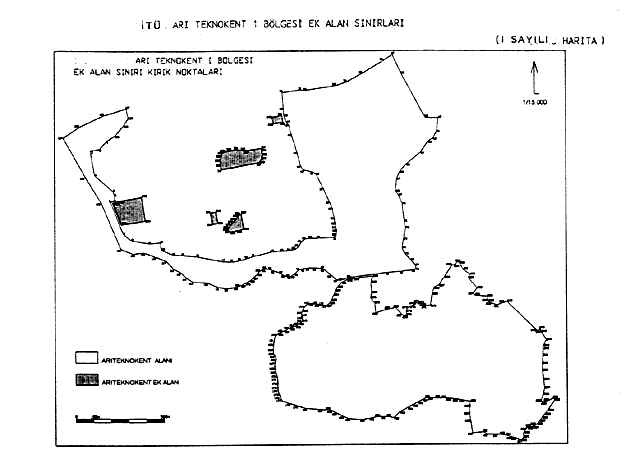 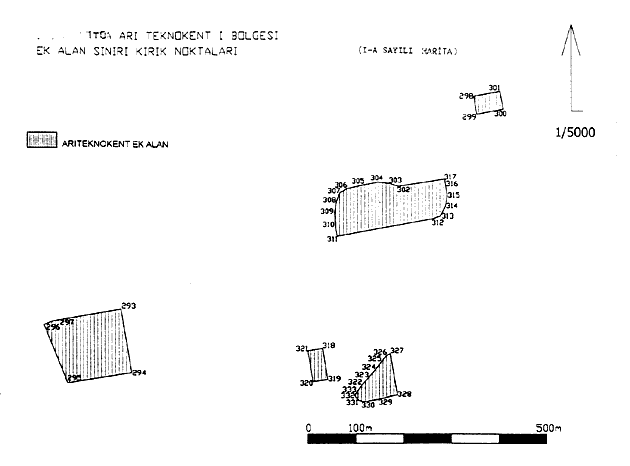 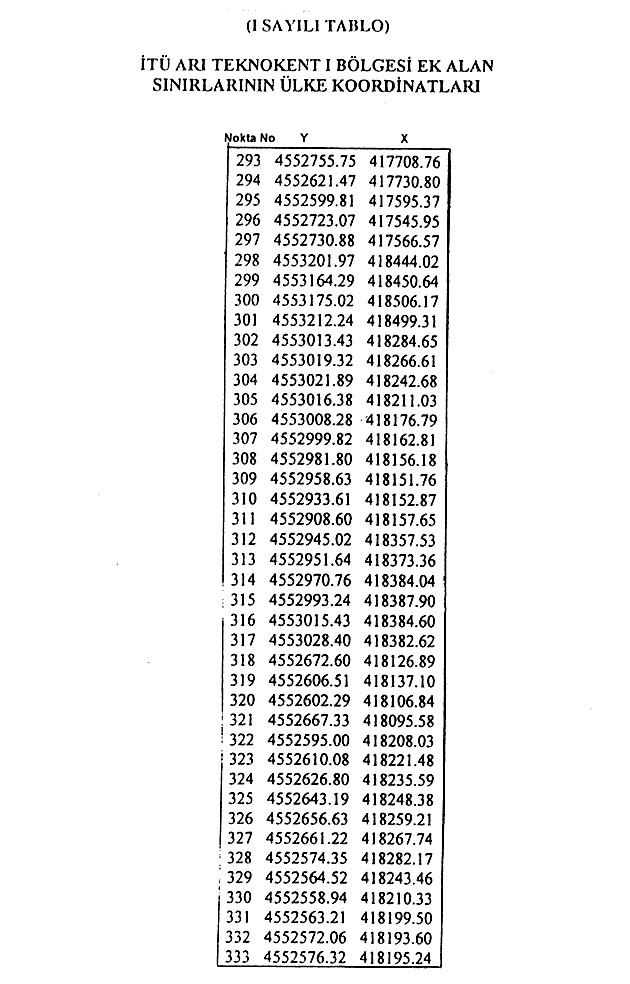 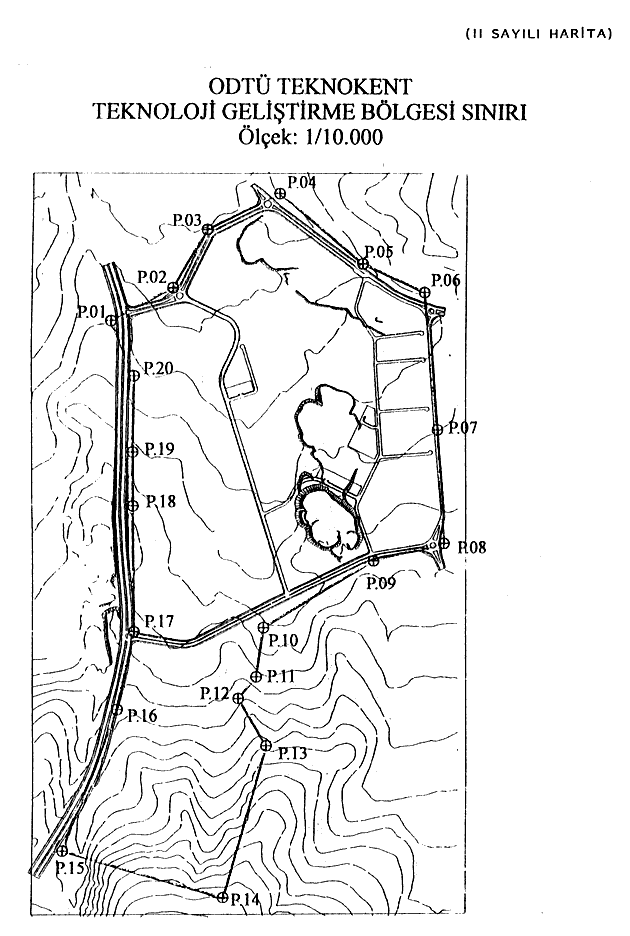 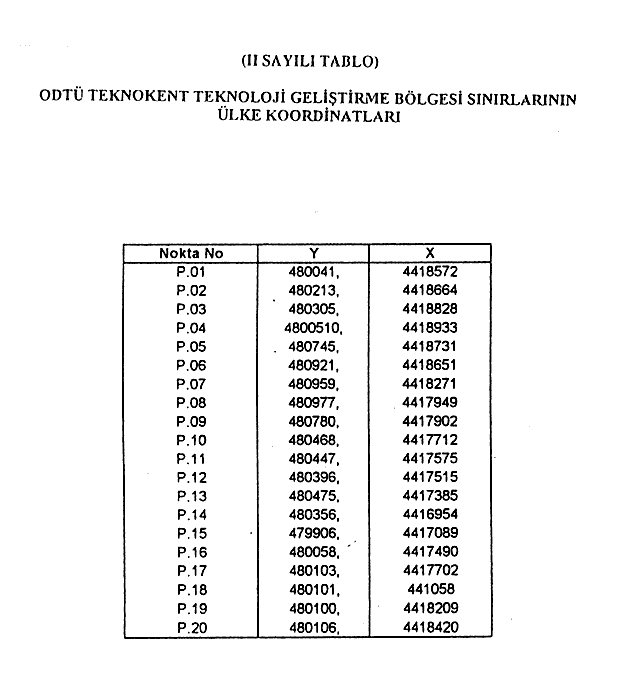 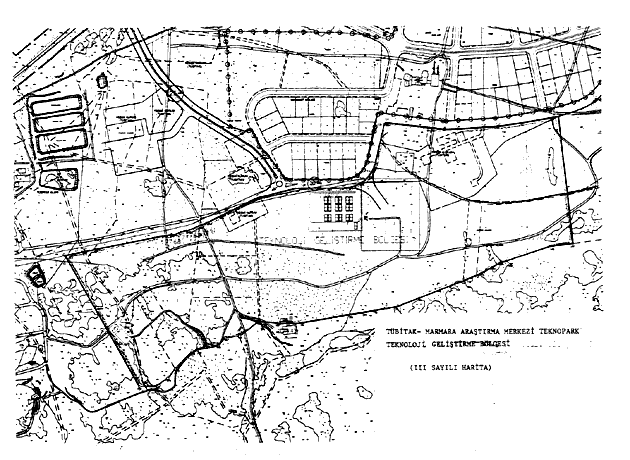 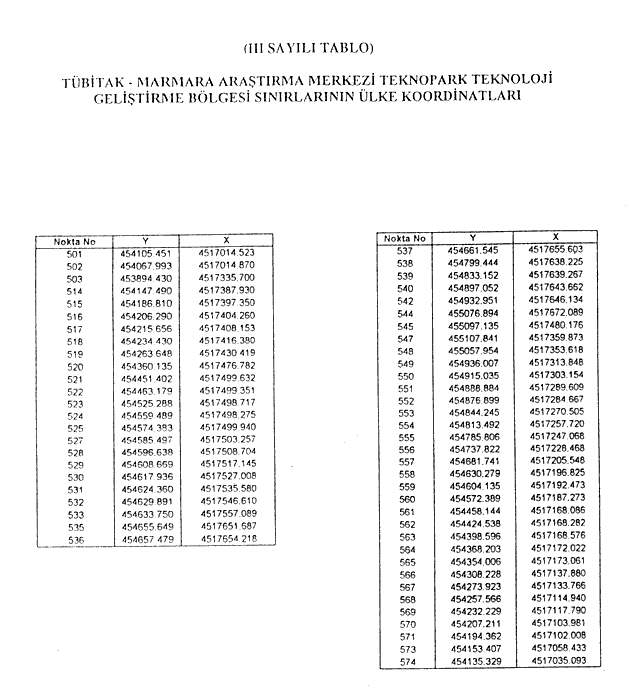 —— • ——Karar Sayısı : 2003/56298/1/2002 tarihli ve 4736 sayılı Kanunun 1 inci maddesinin birinci fıkrası hükmünden muaf tutulacakların tespitine dair 28/1/2002 tarihli ve 2002/3654 sayılı Kararnamenin eki Kararda değişiklik yapılmasına ilişkin ekli Kararın yürürlüğe konulması; Bayındırlık ve İskan Bakanlığı’nın 25/4/2003 tarihli ve 1317 sayılı yazısı üzerine, anılan Kanunun 1 inci maddesine göre, Bakanlar Kurulu’nca 13/5/2003 tarihinde kararlaştırılmıştır.Ahmet Necdet SEZERCUMHURBAŞKANI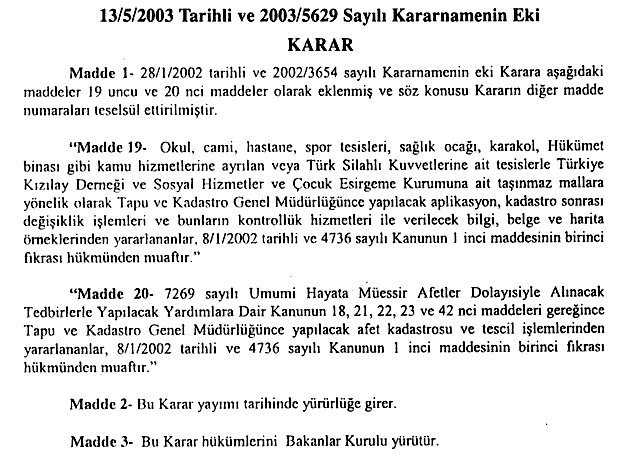 Sayfa BaşıYönetmeliklerAdalet Bakanlığından:Ceza İnfaz Kurumları ile Tutukevleri İşyurtları Kurumu veİşyurtlarının İdare, Muhasebe ve İhale YönetmeliğindeDeğişiklik Yapılmasına Dair YönetmelikMADDE 1 — 27/3/1998 tarihli ve 23299 sayılı Resmî Gazete’de yayımlanan Ceza İnfaz Kurumları ile Tutukevleri İşyurtları Kurumu ve İşyurtlarının İdare, Muhasebe ve İhale Yönetmeliğinin 43 üncü maddesi aşağıdaki şekilde değiştirilmiştir."Madde 43 — Ceza İnfaz Kurumları ile Tutukevleri İşyurtları Kurumu ve İşyurtlarının mal veya hizmet alımları ile yapım işleri 4734 sayılı Kamu İhale Kanunu ile 4735 sayılı Kamu İhale Sözleşmeleri Kanunu ve bu Kanunlara göre yayımlanan Yönetmelikler ile diğer düzenlemelere göre; satım, kiraya verme, trampa ve gelir sağlayıcı nitelikteki işler Döner Sermayeli Kuruluşlar İhale Yönetmeliği hükümlerine göre yürütülür."MADDE 2 — Aynı Yönetmeliğin 46 ncı maddesinin 1 inci fıkrası aşağıdaki şekilde değiştirilmiştir."İşyurtları Kurumunun bütçesinden kendi hesaplarına para aktarılan Adalet Bakanlığı merkez birimleri ilgisine göre Ceza ve Tevkifevleri Genel Müdürlüğü, Adlî Sicil ve İstatistik Genel Müdürlüğü, İdarî ve Malî İşler Dairesi Başkanlığı, Teknik İşler Dairesi Başkanlığı, Hakim ve Savcı Adayları Eğitim Merkezi Başkanlığı ve Adlî Tıp Kurumu Başkanlığı, kendi satın alma ve ihale komisyonlarını birim amirinin teklifi ve Bakan onayı ile 4734 sayılı Kamu İhale Kanunu hükümlerine göre oluştururlar."MADDE 3 — Aynı Yönetmeliğin 47 nci maddesi aşağıdaki şekilde değiştirilmiştir."Madde 47 — Bu komisyonlar;a) Devlet Güvenlik Mahkemelerinde DGM Cumhuriyet başsavcısının, ağır ceza merkezlerinde ağır ceza Cumhuriyet başsavcısının onayı ile tensip edeceği Cumhuriyet başsavcı vekilinin yoksa Cumhuriyet savcısının başkanlığında,b) Bölge idare, idare ve vergi mahkemelerinde mahkeme başkanının tensip edeceği görevli başkanlığında,c) Ağır ceza merkezi olmayan yerlerde; Cumhuriyet başsavcısı, yoksa yerine bakan Cumhuriyet savcısının onayı ile diğer bir Cumhuriyet savcısının başkanlığında, yoksa idarî işler müdürü veya yazı işleri müdürü başkanlığında,d) Cezaevleri ile ilgili işlerde Cumhuriyet başsavcısının onayı ile kurum 1 inci müdürünün başkanlığında,e) Cezaevi işyurdu müdürlüklerinde kendi bütçelerinden yapacakları işlerde cezaevi işyurdu müdürünün onayı ile işyurdunda görevlendirilen 2 nci müdürün başkanlığında,4734 sayılı Kamu İhale Kanunu hükümlerine göre oluşturulur.Cumhuriyet başsavcısı, DGM Cumhuriyet başsavcısı ve mahkeme başkanları ile kendi bütçelerinden yapacakları işlerde cezaevi işyurdu müdürü komisyonların ihale yetkilisidir."MADDE 4 — Aynı Yönetmeliğin 48 inci maddesinin son fıkrası aşağıdaki şekilde değiştirilmiştir."Banka üzerine keşide edilecek ödeme emirlerinde veya hak sahiplerine yaptıkları iş karşılığında verilecek çeklerde ilgili birim amiri veya yetki vereceği yardımcısı ile bir tetkik hâkiminin, tetkik hâkimi bulunmayan birimlerde birim amirinin kendi biriminden görevlendireceği bir yetkilinin imzası bulunur."MADDE 5 — Aynı Yönetmeliğin 49 uncu maddesinin 1 inci fıkrası aşağıdaki şekilde değiştirilmiş ve 3 üncü fıkra yürürlükten kaldırılmıştır."Taşra birimleri yapılacak harcamanın niteliğine göre, 4734 sayılı Kamu İhale Kanunu ve Döner Sermayeli Kuruluşlar İhale Yönetmeliği hükümlerine uygun olarak merkezdeki bağlı oldukları birimden istekte bulunurlar."MADDE 6 — Aynı Yönetmeliğin 140 ıncı maddesi aşağıdaki şekilde değiştirilmiştir."Madde 140 — Müşterilerden alınan alacak senetlerine ait taksitlerin herhangi birinin vaktinde ödenmemesi hâlinde yazılı tebligat yapılır ve bu tebligata rağmen ödemenin gerçekleşmemesi durumunda müteakip taksitler muacceliyet kesbedeceğinden derhal kanunî takibata geçilir."MADDE 7 — Aynı Yönetmeliğin 161 inci maddesi aşağıdaki şekilde değiştirilmiştir."Madde 161 — İş programı, matbu örneğindeki sıraya ve müessesenin iş mevzuuna göre gelir kaynaklarını göstermek ve elde edilecek tahminî gelir miktarlarını evvelki yıllara ait gelirlerle mukayese etmek ve yapılacak işler için sarf olunacak harcamalara esas teşkil edecek ihalelere ait yaklaşık maliyet tutarları yer alacak şekilde, bütçe giderlerindeki fasıl ve madde sırasına göre ve daima hakikate yakın rakamlar üzerinden mütalâa ve tespit etmek suretiyle hazırlanır."YürürlükMADDE 8 — Maliye Bakanlığı ile Sayıştayın görüşü alınarak hazırlanan bu Yönetmelik yayımı tarihinde yürürlüğe girer.YürütmeMADDE 9 — Bu Yönetmelik hükümlerini Adalet Bakanı yürütür.—— • ——İçişleri Bakanlığından:Ticari Araçlarda Reklam Bulundurulması HakkındaYönetmelikte Değişiklik YapılmasınaDair YönetmelikMADDE 1 — 28/02/1998 tarihli ve 23272 sayılı Resmî Gazete’de yayımlanarak yürürlüğe giren Ticari Araçlarda Reklam Bulundurulması Hakkında Yönetmeliğin 4 üncü maddesinde yer alan "fon" tanımı kaldırılmış, "reklam" ve "kampanya" tanımları aşağıdaki şekilde değiştirilmiş ve "izin belgesi" tanımından sonra gelmek üzere "şehiriçi" tanımı ilave edilmiştir."Reklam: Araçlarda bulundurulması izne tabi; yazı, işaret, resim, şekil, pano, ilan, flama, bayrak ve benzerleri ile sembol, sesli ve ışıklı donanımları kullanmak suretiyle bir malı, işi, kuruluşu ve hizmeti tanıtma faaliyetini,Kampanya: Bir veya birden çok malı, işi, kuruluşu ve hizmeti tanıtmak amacıyla düzenlenen ve belli bir süre devam eden reklam faaliyetini,"“Şehiriçi: Belediye ve mücavir alan sınırları içini,"MADDE 2 — Aynı Yönetmeliğin 6 ncı maddesinin üçüncü fıkrası aşağıdaki şekilde değiştirilmiştir."Reklam şirketi, ajansı veya teşebbüs sahiplerinin trafik kuruluşlarından alacakları yetki belgesi; verilen süre ve sadece belirtilen tek bir reklam için geçerlidir. Her kampanya için ayrı ayrı olmak üzere yetki belgesi alınması zorunludur. Bir ticari kuruluş tek kampanya içerisinde değişik marka ve ürünlerinin reklamını yapabilir."MADDE 3 — Aynı Yönetmeliğin 7 nci maddesinin ikinci fıkrası aşağıdaki şekilde değiştirilmiştir."Ayrıca, müracaat esnasında reklam şirketi, ajansı veya teşebbüs sahipleri ile araç sahipleri veya işletenleri arasında yapılmış noter tasdikli sözleşmede yer alan araç başına düşen reklam bedelinin % 25’ine tekabül eden miktarın vergi dairesi veya mal sandıkları hesabına yatırıldığına dair banka dekontunun ibrazı zorunludur."MADDE 4 — Aynı Yönetmeliğin 9 uncu maddesi aşağıdaki şekilde değiştirilmiştir."Madde 9 — Reklam bulundurulmasında ve takılmasında aşağıdaki esaslar uygulanır.a) Reklam alanı araç karoserinin tamamıdır.b) Araçların ön ve yan camları reklam alanı olarak kullanılmaz. Araçların arka camlarına ise dışarıdan bakıldığı zaman içerisi, içerden bakıldığı zaman dışarısı görünecek şekilde reklam takılabilir.c) Reklamlarda kullanılacak pano, tabela ve benzerleri; ticari aracın güzergah yazısını, yan kapılarda ve araç üzerinde bulunan plaka numaraları ile diğer bulundurulması zorunlu yazı ve işaretleri kapatamaz. Araca komple reklam giydirildiğinde veya reklam renkleriyle aracın güzergah ve plaka yazılarının aynı renkte olması halinde, yazı ve plakaların aynı ebatta yazılması koşulu ile başka renklerde yazılabilir.d) Araç üzerinde bir ticari kuruluşun değişik markalarına yada ürünlerine ilişkin reklamlar bulunabilir.e) Araç üzerinde bulundurulan reklamın uygun bir yerinde yetki belgesi sahibi, reklam şirketi, ajansı veya teşebbüs sahibini belirtir bir ibarenin bulunması zorunlu olup, söz konusu kuruluş kampanya sahibi olarak addolunmaz.f) Taksi otomobili, dolmuş otomobili, otobüs veya minibüslerde kullanılacak reklam tabelası, panosu veya benzerlerinin, araç karoserinden ayrı olarak, araç boyutlarını aşacak şekilde bulundurulması ve kullanılması yasaktır. Ancak taksi ve dolmuş otomobillerinin tavan üstüne yüksekliği 40 cm yi geçmeyecek, taksi ve dolmuş levhasını kapatmayacak ve tavanda bulunan plakayı örtmeyecek şekilde reklam panosu takılabilir. Reklam panosu plakayı örtmesi halinde panonun üzerine veya araç tavanının diğer bölümüne aynı ebatta ve renkte plaka yazısı yazılır.g) Araçlarda bulundurulacak reklamlar; tabela, pano, bant ve benzerlerinin kullanımı usulü ile yapılabileceği gibi tarafların anlaşması halinde araçların boyanması ya da reflektörlü folye giydirmek suretiyle de yapılabilir.h) Araç üzerinde bulundurulan reklamlar; silinme, zedelenme ve benzeri sebeplerle görüntü kirliliğine neden olmayacaktır.ı) Araç sahipleri veya işletenler, süresi sonunda çıkartılan reklamların araç boyasında meydana getirdiği renk değişikliğini 30 gün içerisinde gidermekle yükümlüdürler.i) Reklam kampanyası bitiminde araçlar 3 gün içerisinde derhal önceki durumuna getirilir.j) Tütün ve tütün mamulleri ile alkollü içkilerin tanıtılmasını amaçlayan reklamlar araçlarda bulundurulamaz.k) Reklamlarda yer alacak yazı, resim, sembol ve benzeri işaretler Anayasal rejimimize, Cumhuriyete, Atatürk İlke ve İnkılaplarına, milli ve manevi değerlere, dine, ahlaka ve adaba, demokratik rejimimize, milletin ve devletin bölünmez bütünlüğüne aykırı olamaz. Ayrıca siyasi partiler ile diğer tüzel ve gerçek kişilerin siyasi mahiyet arzeden reklam ve tanıtımları bu Yönetmeliğin kapsamı ve hükümleri esas alınarak yapılamaz.1) Belediye sınırları dahilinde 1580 sayılı Belediye Kanununun 19 uncu maddesinin beşinci fıkrasına göre belediyelerce veya belediyelerin iştirak edeceği şirketlerce işletilen ya da kiralanmak yahut da imtiyazın devri suretiyle özel ve tüzel kişilerce işletilen otobüs ve toplu taşıma araçlarında bulunacak reklamlar, 1580 sayılı Belediye Kanunu, 3030 sayılı Büyükşehir Belediyelerinin Yönetimi Hakkında Kanun ve bu kanunlara bağlı mevzuat çerçevesinde tespit edilecek ilke ve esaslar dahilinde ilgili belediye tarafından belirlenir. Belediyelerce reklam giydirilecek otobüslerde, bu Yönetmelik hükümleri ile Karayolları Trafik Yönetmeliğinin 2 sayılı cetveli hükümleri uygulanmaz.m) Trafik komisyonlarının ticari araçlarda bulundurulacak ayırıcı işaret ve benzerleri hakkında almış olduğu kararlar bu Yönetmelikte bahsi geçen hususlar hariç olmak üzere saklıdır."MADDE 5 — Aynı Yönetmeliğin 9 uncu maddesinden sonra gelmek üzere aşağıdaki 10 uncu madde eklenmiş, diğer maddeler buna göre teselsül ettirilmiştir.Uygulanmayacak Hükümler"Madde 10 — Bu Yönetmelik kapsamında reklam giydirilen araçlardan Karayolları Trafik Yönetmeliğinin 2 sayılı cetveli hükümleri aranmaz."YürürlükMADDE 6 — Bu Yönetmelik yayımı tarihinde yürürlüğe girer.YürütmeMADDE 7 — Bu Yönetmelik hükümlerini İçişleri Bakanı yürütür.—— • ——Enerji Piyasası Düzenleme Kurumundan:Elektrik Piyasası Lisans Yönetmeliğinde Değişiklik Yapılmasına İlişkin YönetmelikMADDE 1 — 4/8/2002 tarihli ve 24836 sayılı Resmî Gazete’de yayımlanan Elektrik Piyasası Lisans Yönetmeliğine aşağıdaki Geçici 20 nci Madde eklenmiştir."Geçici Madde 20 — Bu Yönetmelikte belirtilen lisans başvurusu kapsamındaki bilgi ve belgeler; mevcut sözleşmeleri kapsamında yap işlet ve yap işlet devret modelleri yoluyla üretim faaliyeti göstermekte olan veya mevcut sözleşmeleri kapsamındaki tüm işlemleri tamamlayarak üretim faaliyeti gösterme hakkı elde etmiş tüzel kişiler tarafından, 30/6/2003 tarihine kadar Kuruma sunulur ve lisans başvuruları; 8, 9 ve 10 uncu madde hükümleri saklı kalmak üzere başvurunun kabul edildiği tarihten itibaren otuz gün içerisinde sonuçlandırılır."YürürlükMADDE2 — Bu Yönetmelik yayımı tarihinde yürürlüğe girer.YürütmeMADDE 3 — Bu Yönetmelik hükümlerini Kurul yürütür.—— • ——Enerji Piyasası Düzenleme Kurumundan:Elektrik Piyasası Müşteri Hizmetleri YönetmeliğindeDeğişiklik Yapılmasına İlişkin YönetmelikMADDE 1 — 25/9/2002 tarihli ve 24887 sayılı Resmî Gazete’de yayımlanan Elektrik Piyasası Müşteri Hizmetleri Yönetmeliğinin 21 inci maddesinin (c) bendi aşağıdaki şekilde değiştirilmiştir."c) Perakende satış lisansı sahibi tüzel kişi tarafından düzenlenen ödeme bildirimi, son ödeme tarihinden en az on gün önce müşteriye tebliğ edilir."YürürlükMADDE 2 — Bu Yönetmelik yayımı tarihinde yürürlüğe girer.YürütmeMADDE 3 — Bu Yönetmelik hükümlerini Kurul yürütür.—— • ——Bankacılık Düzenleme ve Denetleme Kurumundan:Bankaların Kuruluş ve Faaliyetleri Hakkında YönetmelikteDeğişiklik Yapılmasına İlişkin YönetmelikMADDE 1 — 27/6/2001 tarihli ve 24445 sayılı Resmî Gazete'de yayımlanarak yürürlüğe giren "Bankaların Kuruluş ve Faaliyetleri Hakkında Yönetmelik"in 23 üncü maddesinin (5) numaralı fıkrasının (a) bendi aşağıdaki şekilde değiştirilmiştir."a) Mali tabloları kredi kullandıran banka ile tam konsolidasyon yöntemine göre konsolide edilenler hariç olmak üzere, merkezleri kıyı bankacılığı bölgelerinde bulunan her türlü banka ve kredi kurumuna veya bu kurumlar tarafından ihraç olunan menkul kıymetler, verilecek garantiler veya bunların kefaletiyle ihraç olunan menkul kıymetler karşılığında kullandırılacak krediler,"YürürlükMADDE2 — Bu Yönetmelik yayımı tarihinde yürürlüğe girer.YürütmeMADDE3 — Bu Yönetmelik hükümlerini Bankacılık Düzenleme ve Denetleme Kurumu yürütür.—— • ——Trakya Üniversitesinden:Trakya Üniversitesi Lisansüstü Eğitim-Öğretim Yönetmeliğinin2 nci Maddesinde Değişiklik Yapılmasına Dair YönetmelikMADDE 1 — 3/3/1997 tarihli ve 22922 sayılı Resmî Gazete'de yayımlanan "Trakya Üniversitesi Lisansüstü Eğitim-Öğretim Yönetmeliği"nin 2 nci maddesinin (a), (b), (c) ve (d) bentleri aşağıdaki şekilde değiştirilmiştir."a) Yüksek lisans programına başvurabilmek için adayların bir lisans diplomasına sahip olmaları ve Müzik Anasanat Dalına başvuracak adaylar hariç diğer adayların öğrenci Seçme ve Yerleştirme Merkezi (ÖSYM) tarafından merkezi olarak yapılan Lisansüstü Eğitimi Giriş Sınavından (LES) başvurduğu programın puan türünde en az 45 standart puan (veya Graduate Record Examination (GRE) sınavının verbal ve quantitive bölümlerinden alınan toplam puanın en az 950, analytical writing bölümünden alınan puanın en az 3,5 olması.) Üniversitelerarası Kurul Yabancı Dil Sınavından (ÜDS) en az 40 (veya KPDS'den en az 40, IELTS sınavının her bölümünden en az 3.6, TOEFL test sınavından en az 433, veya TOEFL bilgisayar sınavından en az 120) puan almış olması gerekir.Yüksek Lisans programlarına öğrenci kabulünde LES puanı yanı sıra, lisans başarı düzeyi ve adayın başvuracağı programla ilgili Enstitü Yönetim Kurulunca kurulan jüri ile yapacağı mülakat sonucu değerlendirilir. Adaylardan referans mektubu ve neden yüksek lisans yapmak istediğini belirten bir kompozisyon istenir.Değerlendirmede;- LES puanının % 50'si,- Mülakat puanının % 40'ı,- Lisans mezuniyet ağırlıklı not ortalamasının % 10'u dikkate alınır.Ancak, Müzik Anasanat Dalının değerlendirmesi, mülakat puanının % 90'ı ve lisans mezuniyet ağırlıklı not ortalamasının % 10'u dikkate alınarak yapılır.Adayın başarılı sayılabilmesi için yukarıda belirtilen oranların toplamının yüz üzerinden en az 65 olması gerekir ve en yüksek puandan en küçüğe doğru sıralama yapılarak ilan edilen kontenjan kadar öğrenci alınır.b) Doktora programına başvurabilmek için adayların bir yüksek lisans diplomasına, hazırlık sınıfları hariç en az on yarıyıl süreli Tıp, Diş Hekimliği ve Veteriner Fakülteleri diplomasına, Eczacılık ve Fen Fakültesi mezunlarının ise yüksek lisans derecesine veya Sağlık Bakanlığınca düzenlenen esaslara göre bir laboratuvar dalında kazanılan uzmanlık yetkisine sahip olmaları ve Lisansüstü Eğitimi Giriş Sınavından (LES) başvurduğu programın puan türünde en az 45 standart puan (veya Graduate Record Examination (GRE) sınavının verbal ve quantitive bölümlerinden alınan toplam puanın en az 950, analytical writing bölümünden alınan puanın en az 3,5 olması.)" Doktora programına öğrenci kabulünde LES puanı ile mezuniyet durumuna göre Lisans/Yüksek Lisans not ortalaması ve Enstitü Yönetim Kurulunca kurulan jüri ile yapacağı mülakat sonucu da değerlendirilir. Başvuru için adayların sağlaması gereken diğer belgeler, referans mektubu, neden doktora yapmak istediğini belirten bir kompozisyon ve Üniversitelerarası Kurul Yabancı Dil Sınavından (ÜDS) en az 50 (veya KPDS'den en az 50, IELTS Sınavının her bölümünden en az 5.5, TOEFL test sınavından en az 477 veya TOEFL bilgisayar sınavından en az 153) puan almış olduğunu gösteren sınav sonuç belgesidir.Değerlendirmede;- LES puanının % 50’si,- Mülakat puanının % 40’ı,- Yüksek Lisans/Lisans mezuniyet ağırlıklı not ortalamasının % 10’u dikkate alınır.Adayın başarılı sayılabilmesi için yukarıda belirtilen oranların toplamının yüz üzerinden en az 70 olması gerekir. En yüksek puandan en küçüğe doğru sıralama yapılarak ilan edilen kontenjan kadar öğrenci alınır.Yüksek Lisans ve Lisans mezuniyet ağırlıklı not ortalaması deyimi, Tıp, Diş Hekimliği ve Veteriner Fakültesi mezunları için, anılan fakültelerden mezun olunan ağırlıklı not ortalamasını ifade eder ve hem lisans hem Yüksek Lisans mezuniyet notu yerine kullanılır.c) Sanatta Yeterlik çalışmasına başvurabilme için adayların bir yüksek lisans diplomasına sahip olmaları, Müzik Anasanat Dalına başvuracak adaylar hariç diğer adayların Lisansüstü Eğitimi Giriş Sınavının (LES) sözel kısmından 45 standart puan (veya Graduate Record Examination (GRE) sınavının verbal ve quantitive bölümlerinden alınan toplam puanın en az 950, analytical writing bölümünden alınan puanın en az 3,5 olması.)" Sanatta yeterlik programlarına öğrenci kabulünde LES puanı ile birlikte lisans ve/veya yüksek lisans not ortalaması, mülakat/yetenek sınavı portfolyö incelemesi sonucu değerlendirilir. Başvuru için adayların sağlaması gereken diğer belgeler, referans mektubu, neden sanatta yeterlik yapmak istediğini belirten bir kompozisyon ve Üniversitelerarası Kurul Yabancı Dil Sınavından (ÜDS) en az 50 (veya KPDS'den en az 50 veya IELTS sınavının her bölümünden en az 5.5, TOEFL test sınavından en az 477 veya TOEFL bilgisayar sınavından en az 153) puan almış olduğunu gösteren sınav sonuç belgesidir.Değerlendirmede;- LES puanının % 50'si,- Mülakat/yetenek/portfolyö incelemesinin % 40'ı,- Yüksek Lisans/Lisans mezuniyet ağırlıklı not ortalamasının % 10'u dikkate alınır.Ancak, Müzik Anasanat Dalının değerlendirilmesi, mülakat puanının % 90'ı ve lisans mezuniyet ağırlıklı not ortalamasının % 10'u dikkate alınarak yapılır. Adayın başarılı sayılabilmesi için yukarıda belirtilen oranların toplamının yüz üzerinden en az 70 olması gerekir. En yüksek puandan en küçüğe doğru sıralama yapılarak ilan edilen kontenjan kadar öğrenci alınır.d) Temel Tıp Bilimlerinde doktora programına başvurabilmek için, Tıp Fakültesi mezunlarının lisans diplomasına ve en az 50 Temel Tıp puanına veya Lisansüstü Eğitimi Giriş Sınavının (LES) sayısal kısmından en az 45 standart puana (veya Graduate Record Examination (GRE) sınavının verbal ve quantitive bölümlerinden alınan toplam puanın en az 950, analytical writing bölümünden alınan puanın en az 3,5 olması.)" Temel Tıp Puanı, Tıpta uzmanlık sınavında (TUS) Temel Tıp Bilimleri Testi I. Bölümünden elde edilen standart puanın 0.7, Klinik Tıp Bilimleri Testinden elde edilen standart puanın 0.3 ile çarpılarak toplanması ile elde edilir.Doktora programlarına öğrenci kabulünde, Temel Tıp puanı veya LES puanı ile birlikte, lisans ve/veya yüksek lisans not ortalaması ve Enstitü Yönetim Kurulunca kurulan jüri tarafından yapılan mülakat değerlendirilir. Başvuru için adayların sağlaması gereken diğer belgeler, referans mektubu, neden doktora yapmak istediğini belirten bir kompozisyon ve Üniversitelerarası Kurul Yabancı Dil Sınavından (ÜDS) en az 50 (veya KPDS'den en az 50 IELTS Sınavının her bölümünden en az 5.5, TOEFL test sınavından en az 477 veya TOEFL bilgisayar sınavından en az 153) puan almış olduğunu gösteren sınav sonuç belgesidir.Değerlendirmede;- LES Puanının % 50'si,- Mülakat Puanının % 40'ı,- Yüksek Lisans/Lisans mezuniyet ağırlıklı not ortalamasının % 10'u dikkate alınır.Adayın başarılı sayılabilmesi için yukarıda belirtilen oranların toplamının yüz üzerinden en az 70 olması gerekir. En yüksek puandan en küçüğe doğru sıralama yapılarak ilan edilen kontenjan kadar öğrenci alınır."YürürlükMADDE 2 — Bu Yönetmelik yayımı tarihinde yürürlüğe girer.YürütmeMADDE 3 — Bu Yönetmelik hükümlerini Trakya Üniversitesi Rektörü yürütür.Sayfa BaşıTebliğler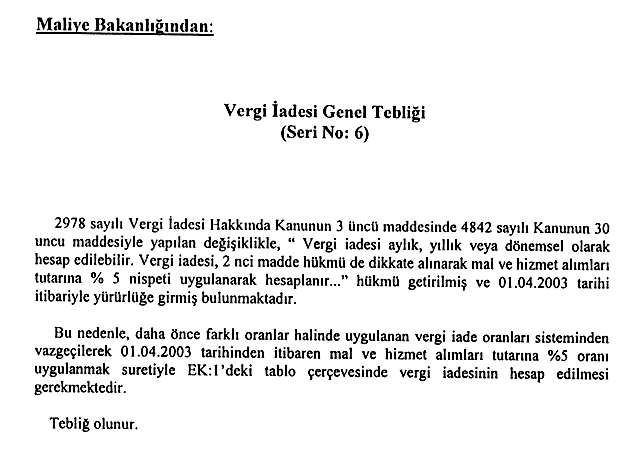 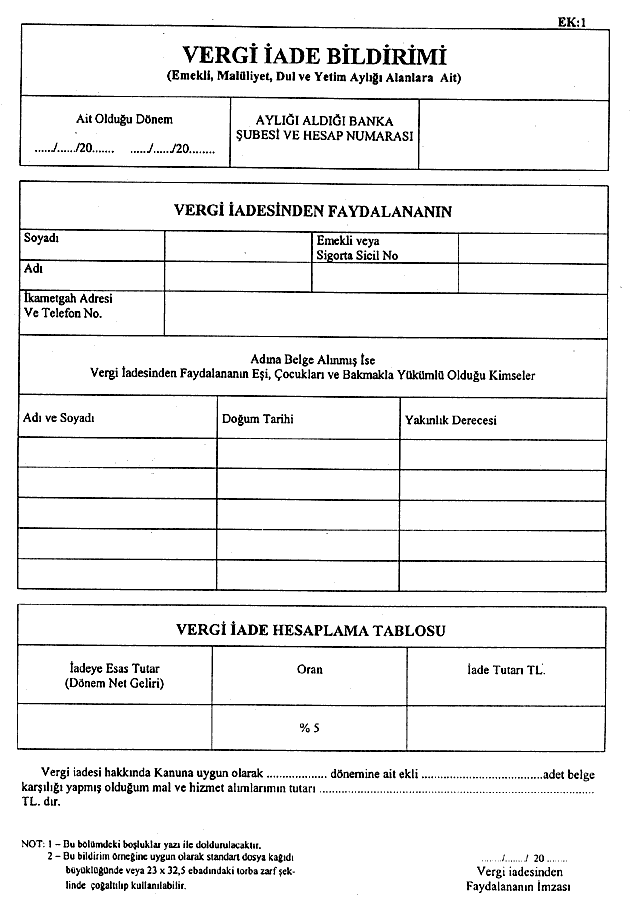 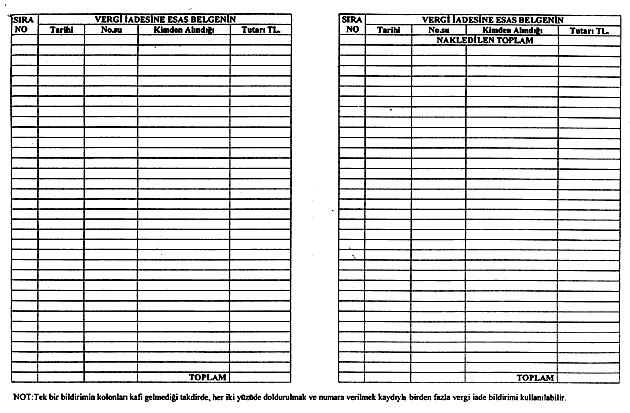 —— • ——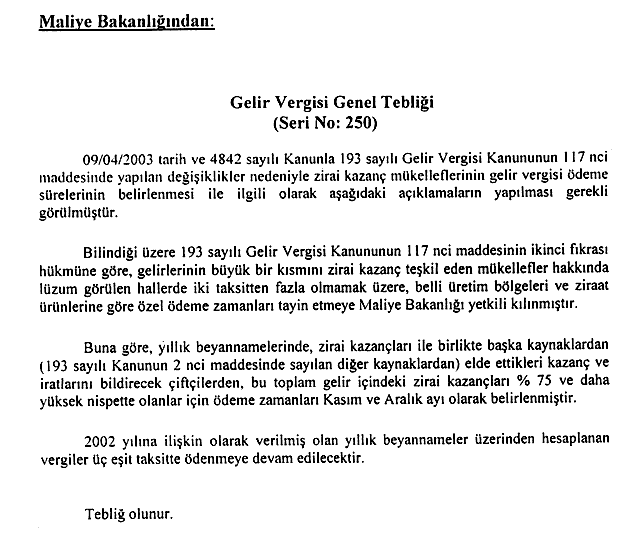 —— • ——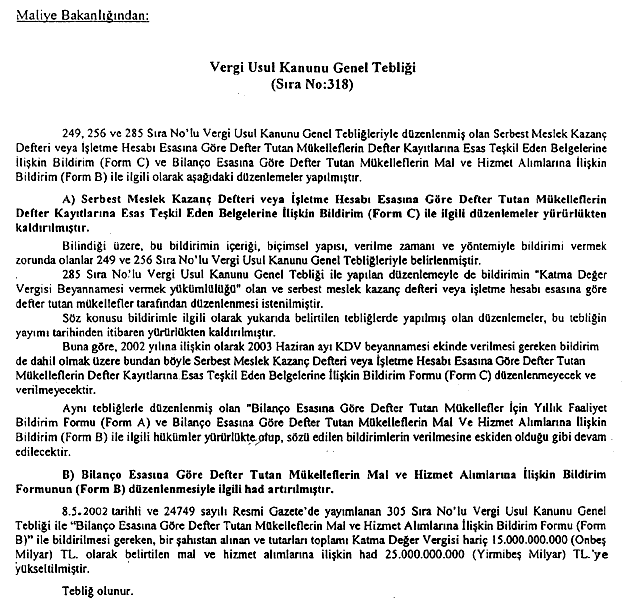 Kanun No. 4857        Kabul Tarihi : 22.5.2003      T.C.BAŞBAKANLIK9 Haziran 2003B.02.0.PPG.0.12-305-8935T.C.CUMHURBAŞKANLIĞI9 Haziran 2003B.01.0.KKB.01-06-111-2003-699T.C.BAŞBAKANLIK9 Haziran 2003B.02.0.PPG.0.12-305-8936T.C.CUMHURBAŞKANLIĞI9 Haziran 2003B.01.0.KKB.01-06-112-2003-700Recep Tayyip ERDOĞANBaşbakanA.GÜLA. ŞENERM. A. ŞAHİNB. ATALAYDışişleri Bak. ve Başb. Yrd.Devlet Bak. ve Başb. Yrd.Devlet Bak. ve Başb. Yrd.DevletBakanıA. BABACANM. A. ŞAHİNG. AKŞİTK.TÜZMENDevlet BakanıDevlet Bakanı V.Devlet BakanıDevlet BakanıC. ÇİÇEKA. AKSUA.AKSUA. ŞENERAdalet BakanıMilli Savunma Bakanı V.İçişleri BakanıMaliye Bakanı V.C. ÇİÇEKZ.ERGEZENR.AKDAĞB. YILDIRIMMilli Eğitim Bakanı V.Bayındırlık ve İskan BakanıSağlık BakanıUlaştırma BakanıS.GÜÇLÜM. BAŞESGİOĞLUA. COŞKUNTarım ve Köyişleri BakanıÇalışma ve Sos. Güv. BakanıSanayi ve Ticaret BakanıM.H.GÜLERE. MUMCUO. PEPEEnerji ve Tabii Kaynaklar BakanıKültür ve Turizm BakanıÇevre ve Orman BakanıRecep Tayyip ERDOĞANBaşbakanA.GÜLA. ŞENERM. A. ŞAHİNB. ATALAYDışişleri Bak. ve Başb. Yrd.Devlet Bak. ve Başb. Yrd.Devlet Bak. ve Başb. Yrd.DevletBakanıA. BABACANM. A. ŞAHİNG. AKŞİTK.TÜZMENDevlet BakanıDevlet Bakanı V.Devlet BakanıDevlet BakanıC. ÇİÇEKA. AKSUA.AKSUA. ŞENERAdalet BakanıMilli Savunma Bakanı V.İçişleri BakanıMaliye Bakanı V.C. ÇİÇEKZ.ERGEZENR.AKDAĞB. YILDIRIMMilli Eğitim Bakanı V.Bayındırlık ve İskan BakanıSağlık BakanıUlaştırma BakanıS.GÜÇLÜM. BAŞESGİOĞLUA. COŞKUNTarım ve Köyişleri BakanıÇalışma ve Sos. Güv. BakanıSanayi ve Ticaret BakanıM.H.GÜLERE. MUMCUO. PEPEEnerji ve Tabii Kaynaklar BakanıKültür ve Turizm BakanıÇevre ve Orman Bakanı